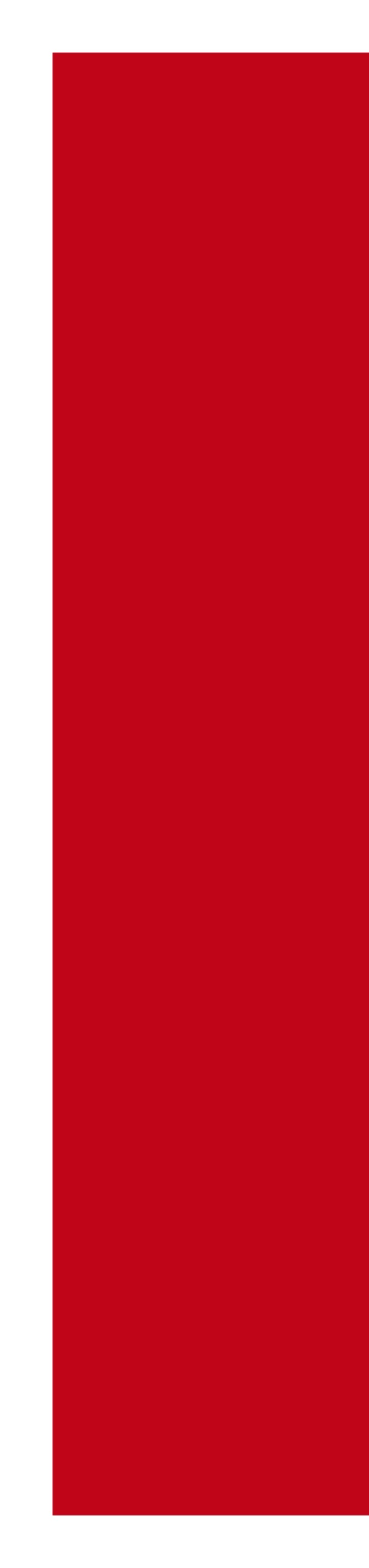 FLETA E KONTROLLIMIT TË DOKUMENTITPËRMBAJTJA1.	Hyrje	11.1.	Objektivi dhe Fushëveprimi i Dokumentit	11.2.	Përshkrimi i Projektit	11.3.	Statusi i Aktiviteteve të Përvetësimit të Tokës	31.3.1.	Statusi Aktual i Përvetësimit të Tokës	31.3.2.	Procesi i Planifikuar i Përvetësimit të Tokës 	42.	Korniza Ligjore dhe Institucionale	42.1.	Ligji për Shpronësim i Kosovës	42.1.1.	Interesi publik	52.1.2.	Kërkesa për Shpronësim	52.1.3.      Vendimi Preliminar mbi Ligjshmërinë e Shpronësimit të Propozuar............................................52.1.4.      Vendimi Përfundimtar për Shpronësim......................................................................................62.1.5.	Kompensimi	62.1.6.	Vlerësimi i Pronës	62.1.7.	Data e Përfundimit	72.1.8.	Konsultimi Publik	72.1.9.	Menaxhimi i Ankesave	82.2.	Ligjet e tjera të ndërlidhura	82.3.	Kërkesat e BERZH-it	102.4.	Korniza Kushtetuese për Përvetësimin e Pronës në Kosovë	112.5.	Analiza e Boshllëqeve dhe Mekanizmat Kalimtar	113.	Informatat Bazë	163.1.	Regjistrimi i Përgjithshëm	163.2.	Anketa Shoqërore-Ekonomike	163.3.	Ndikimet e Identifikuara	163.4.	Personat dhe Pronat e Prekura 	173.4.1.	Ekonomitë  Familjare	173.4.2.	Sfondi Etnik	173.4.3.	Prodhimi Bujqësor	183.4.4.	Cenueshmëria	183.4.5.	Humbjet e Përceptuara	183.4.6.	Preferenca e Kompensimit	183.4.7.	Bizneset	184.	Parimet Kyçe të Kompensimit, Përkufizimet dhe Çështjet	185.	Kompensimi dhe të Drejtat	206.	Shpalosja e Informatave dhe Konsultimet Publike	226.1.	Shpalosja e Informatave dhe Konsultimeve të Mbajtura deri më Sot	236.2.	Mjetet e Disponueshme të Komunikimit	236.3.	Shpalosja e Planifikuar e Informatave dhe Konsultimeve	246.3.1.	Dokumentet dhe Informatat të cilat duhen Shpalosur	246.3.2.	Takimet e Planifikuara	256.3.3.	Orari i Takimeve Publike	257.	Zbatimi i PPT-së	267.1.	Përgjegjësitë e Zbatimit	267.2.	Kostot	277.3.	Monitorimi dhe Raportimi	278.	Mekanizmi i Ankesave	28SHTOJCATShtojca 1 Kërkesë për Shpronësim (përkthim me mirësjellje)Shtojca 2 Formulari i AnkesësShtojca 3 Tabela e Përpunimit të AnkesaveTABELATTabela 1: Ligji në Republikën e Kosovës përkatës për zbatimin e Projektit	10Tabela 2: Analiza e Boshllëqeve përkatëse për Shpronësimet dhe Mekanizmat e Propozuara Kalimtare	15Tabela 3: Vështrim i Përgjithshëm i Ndikimeve të Projektit lidhur me Shpronësimin e Tokës në Përputhje me Shpronësimin.	17Tabela 4: Matrica e të Drejtave	21Tabela 5: Përgjegjësitë e Zbatimit të PPT-së	26SKICATSkica 1: Harta e Rrugëve të Republikës të Kosovës (Burimi: Ministria e Mjedisit, Planifikimit Hapësinor dhe Infrastrukturës)	2HYRJEOBJEKTIVI DHE FUSHËVEPRIMI I DOKUMENTIT Ky dokument është Plani i Përvetësimit të Tokës (PPT) për Projektin e Rrugëve Regjionale të Kosovës i implementuar nga Ministria e Infrastrukturës të Kosovës, për pjesën e projektit M25.3 Rruga Kllokot - Giljan. Plani është përgatitur në përputhje me ligjet e Kosovës si dhe kërkesat e Bankës Evropiane për Rindërtim dhe Zhvillim (BERZH), Politikat Mjedisore dhe Shoqërore 2014  dhe Kërkesat e saj të Performancës (KP), veçanërisht KP 5: Përvetësimi i Tokës, Zhvendosja e Pavullnetshme dhe Zhvendosja Ekonomike. PPT të ndara të detajuara janë duke u përgatitur për pjesët tjera rrugore në kuadër të këtij Projekti.PPT specifikon procedurat të cilat duhet të ndiqen nga Qeveria e Kosovës përmes Ministrisë së Mjedisit, Planifikimit Hapësinor dhe Infrastrukturës (MMPHI) dhe veprimet të cilat do t’i ndërmarrë për të kompensuar plotësisht personat e prekur. Dokumenti ofron një përshkrim të Tokës, ekonomive familjare dhe bizneseve që do të preken nga shpronësimi i pronave në Komunat e Kllokotit, Vitisë, Parteshit dhe Gjilanit. Objektivi i kësaj PPT është që të lehtësojë ndikimet negative të shpronësimit të Tokës dhe kufizimet në përdorimin dhe qasjen në pronë nga personat e prekur, si dhe të përcaktojë të drejtat e kategorive të ndryshme të personave të prekur, duke i kushtuar vëmendje të veçantë atyre më të cenueshëm. PPT vlen për të gjithë personat e prekur, pavarësisht nga numri i gjithsej i të afektuarve dhe nëse ata kanë apo jo një titull të regjistruar ligjërisht mbi truallin. Megjithatë, ashpërsia e ndikimit do të ndikojë në natyrën e kompensimit dhe ndihmës tjetër të ofruar.Ky dokument PPT është rezultat i konsultimeve, grumbullimit së të dhënave dhe analizave të bëra nga Konsulenti, iC konsulenti dhe përfshin masa për të mbrojtur jetesën e personave të prekur. Është përgatitur në bazë të Kornizës të Përvetësimit të Tokës (KPT) të bërë në vitin 2015 si pjesë e projektit të kujdesit përkatës “Kosova – Rrugët Rajonale dhe Lokale – Vlerësimi Mjedisor dhe Shoqëror” i cili ishte kryer nga Enova, Konsulentët dhe Inxhinierët, Sarajevë. Kriteret e kësaj PPT janë të obligueshme për Qeverinë e Kosovës, përmes MMPHI-së dhe Kontraktorëve të cilët do të angazhohen për të ndërmarrë ndërtimin dhe funksionimin e Projektit.PËRSHKRIMI I PROJEKTITBanka Evropiane për Rindërtim dhe Zhvillim (BERZH)  është duke e shqyrtuar ofrimin e financimit për MI-në në mbështetje të punëve për përmirësimin e rrugëve kombëtare në kuadër të Projektit për Rrugët Rajonale të Kosovës (Projekti). Projekti përfshin zgjerimin në katër korsi të rrugëve hyrëse/dalëse në komunat e Gjilanit, Ferizajt dhe Prizrenit, si dhe rehabilitimin e pjesës rrugore Kllokot – Gjilan. Këto pjesë konsiderohen si projekte prioritare sipas Strategjisë së Transportit Multimodal (2012-2021) dhe Planit të Veprimit (2012-2016) të Kosovës. Kujdesi përkatës për Projektin u përfundua në vitin 2015 dhe një Kornizë e Përvetësimit të Tokës (KPT) u krijua për pjesët e Projektit duke përdorur informatat disponueshme atëkohë për konsulentin. Është zhvilluar PPT e veçantë për pjesën rrugore të Prizrenit dhe dy Plane për Përvetësimin e Tokës dhe Restaurimin e Planeve të Jetesës (LALRP) për pjesët rrugore Ferizaj dhe Gjilan.Rruga Nacionale M 25-3 i përket rrjetit kryesor të rrugëve nacionale në Kosovë dhe është degë e rrugës kombëtare M 25 i cili vjen nga Nishi (Republika e Serbisë) në kufirin verilindor me Republikën e Serbisë, përmes Prishtinës dhe Prizrenit, deri në kufirin jugor me Shqipërinë. Kjo rrugë korrespondon me Rrugën 7 të Rrjetit Kryesor Rrugor të Observatorit të Transportit të Evropës Juglindore (SEETO) (Skica 1). Kjo pjesë është një rrugë e rëndësishme transitore ndërmjet vendbanimeve Kllokot dhe Livoq i Poshtëm jashtë zonës urbane të Komunës së Gjilanit. Është edhe rrugë transite ndërmjet komunës të Ferizajt dhe Gjilanit.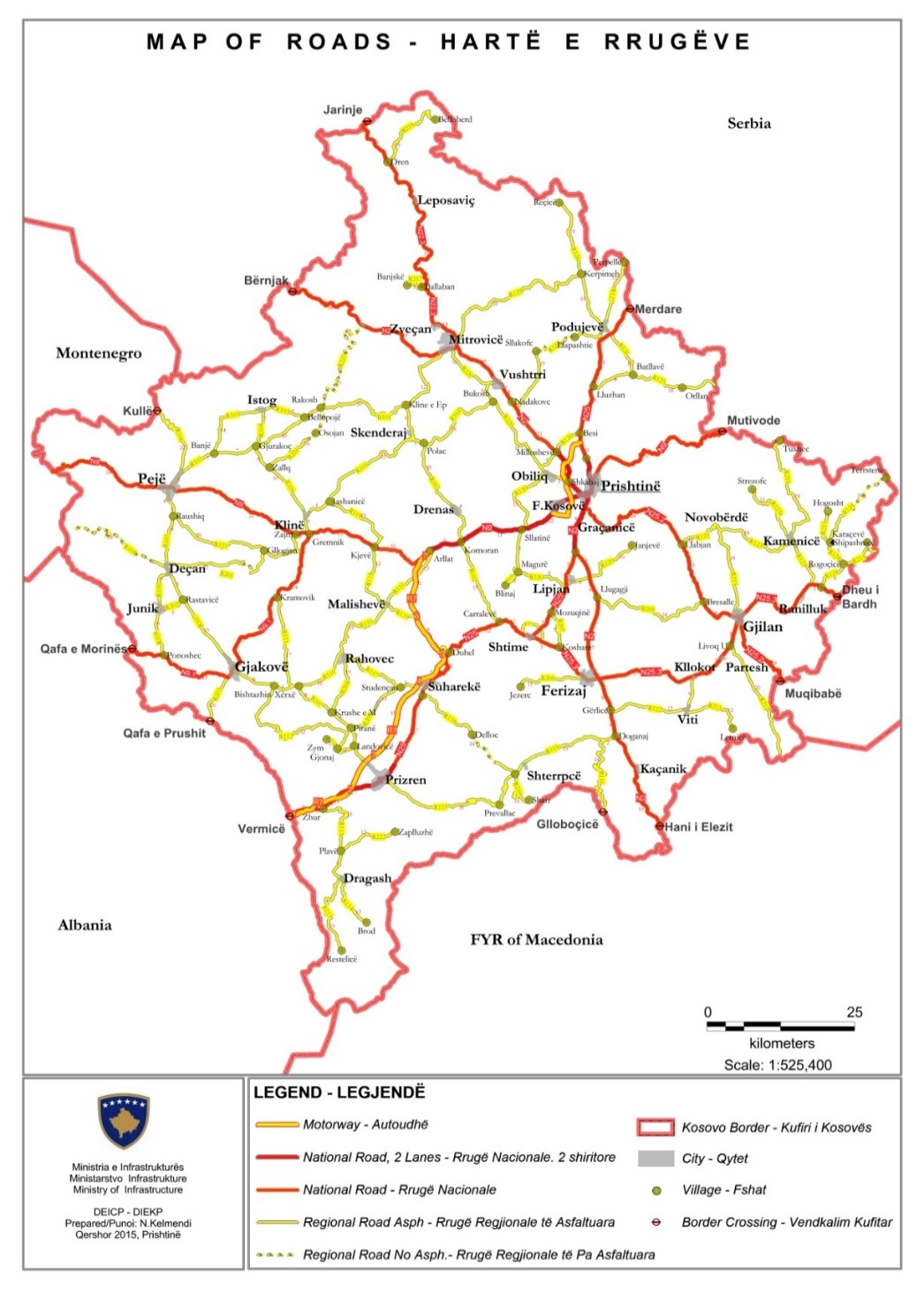 Skica 1: Harta e rrugëve të Republikës të Kosovës (Burimi: Ministria e  Mjedisit, Planifikimit Hapësinor dhe Infrastrukturës)Sipas dokumenteve të hartuara, gjatësia e pjesës është 14.5 km, si në vijim:pjesa me dy korsi ndërmjet Kllokotit dhe Livoqit të Poshtëm me gjatësi 11,000 m (kjo nën - pjesë do të financohet nga BERZH); dhepjesa me katër korsi ndërmjet Livoqit të Poshtëm dhe Gjilanit, me një gjatësi prej 3,125 m (kjo nën - pjesë financohet nga Qeveria e Kosovës dhe punimet ndërtimore janë duke vazhduar tanimë në terren). Kjo PPT i përket vetëm pjesës të parë (që ndodhet ndërmjet vendbanimeve Kllokot dhe Livoq i Poshtëm) pasi është nën pakon e tenderit i cili do të financohet nga Banka.Gjatësia e rrugës që është objekt i kësaj PPT është 11.000 m ndërmjet Kllokotit duke përfunduar në Livoq të Poshtëm.Projektimi i karrexhatës dhe trotuarit: Rehabilitimi i bazës të rrugës me një korsi dhe shtresave të nën-bazës të karrexhatës ekzistuese brenda karrexhatës ekzistuese 7 m të gjerë, me anë rrugore (2m).Trualli përreth pjesë rrugore është pjesërisht i urbanizuar dhe në pjesë të tjera është përgjatë parcelave bujqësore në të dy anët. Në afërsi të rrugës, përveç shtëpive individuale të banimit, ku kalon nëpër ose afër vendbanimeve, të Kllokotit, Radivojcit, Budrikës të Epërme, Parteshit, Cernicës, Budrikës të Poshtme dhe Livoqit të Poshtëm, janë disa aktivitete afariste.  Ndikimet do të kufizohen në strukturat dhe aktivitetet tregtare jo-bujqësore (siç përcaktohet në Pjesën 3.3 të këtij dokumenti). Është e pritshme që gjithsej 11 parcela (formalisht në pronësi të një ose më shumë pronarëve)  të preken nga marrja e Tokës si rezultat i zbatimit të Projektit. Marrja e Tokës në parcela individuale është rezultat i sjelljes të projektimit të rrugës në standard, dhe jo pasojë e zgjerimit të rrugës, pasi është planifikuar të ruhet rruga brenda vijës ekzistuese. Prandaj, ndikimet në parcelat individuale janë shumë të kufizuara dhe nuk ndikojnë në funksionin e përgjithshëm të parcelave të afektuara.Asnjë grup i veçantë i cenueshëm nuk ishte evidentuar gjatë vizitave në terren në vitin 2015 gjatë projektit të kujdesit përkatës dhe kjo u konfirmua gjatë regjistrimit në muajin shtator 2017. Asnjë strukturë e trashëgimisë kulturore të ndonjë lloji nuk ishte evidentuar që nga viti 2015 dhe konfirmuar në  vitin 2017.STATUSI I AKTIVITETEVE TË PËRVETËSIMIT TË TOKËSStatusi Aktual i Përvetësimit të TokësMI, si Parashtrues i kërkesës, ka dërguar kërkesën për Shpronësim (Referenca: 5197/2017, e datës 22 qershor 2017) në Zyrën për Shpronësime të MMPHI-së, duke iniciuar në këtë mënyrë zyrtare procedurën e shpronësimit në pajtim me ligjet kombëtare (ju lutem shihni Kapitullin 2 të këtij dokument për përshkrimin e procedurës), pasi të jetë vënë në punë dhe përfunduar Shpronësim Elaborimi i Rehabilitimit të Përpunuar të Rrugës të Kombit të rrugës nacionale N25.3, Pjesa: Kllokot - Gjilan (Projekti Vizion, gusht 2016). Kërkesa për Shpronësim është ndryshuar me Vendimin Nr. 09/11, të datës 07.05.2021, të shpallur në Gazetën Zyrtare  më 18.05.2021.Në bazë të të dhënave më të fundit të dhënat nga Ministria e Infrastrukturës, MMPHI ka pranuar aplikacionin gjatë muajit dhjetor 2017 (Vendimi Nr. 11/21 i datës 22.12.2017), të dorëzuar nga MI në fillim të këtij viti. Afati ligjor sipas Ligjit për Shpronësim të Kosovës ka qenë 15 ditë pas pranimit të aplikacionit, gjegjësisht Kërkesës për Shpronësim (Shtojca 1 e këtij dokumenti). Qeveria e Kosovës ka njoftuar bartësit e identifikuar të së drejtës pronësore. Vendimi 11/21 për miratim është publikuar në Gazetën Zyrtare, dhe në një gazetë ditore në Kosovë me tirazh të gjerë, publikimi i të cilit përsëritet pas 7 deri në 10 ditë, pasuar me një periudhë 10 ditore gjatë së cilës të interesuarit kanë të drejtë të paraqesin komente me shkrim pranë autoritetit shpronësues. Pas publikimit, autoritetit shpronësues iu kërkua të zhvillojë një seancë publike brenda 15 ditëve në secilën Komunë përkatëse ku ndodhen pronat objektet e shpronësimit, e cila u ndërmor gjatë muajit janar  2018. Pritet që gjithsej 11 parcela private në zonat Kadastrale të Kllokotit, Radivojcit, Budrikës së Epërme dhe Parteshit të preken nga marrja e Tokës, me një total prej 4,452 m2, siç është identifikuar në Elaborimin e Shpronësimit.I tërë procesi është iniciuar vetëm për pronarët/shfrytëzuesit formal të Tokës pasi legjislacioni i Kosovës nuk i njeh përdoruesit joformalë të Tokës (shih Pjesën 2.5 të këtij dokumenti për përshkrimin e zbrazëtirave ndërmjet ligjeve të Kosovës dhe kritereve të BERZH). Megjithatë, nuk pritet që përdoruesit joformalë të preken nga Implementimi i Projektit pasi projekti është kryesisht një rikualifikim i trasesë ekzistuese rrugore.Gjatë periudhës janar-mars 2019, është bërë ndryshimi në hartimin e projektit për të përfshirë ndryshimet në stacionet e autobusëve dhe trotuaret për këmbësorët me qëllim të përmirësimit të rrugës dhe sigurinë e përgjithshme. Megjithatë, marrja e Tokës të kërkuar mbetet e njëjtë pasi ndryshimet janë brenda vijës të shpronësimit të planifikuar më parë.  Procesi i Planifikuar i Përvetësimit të TokësSipas procedurës të përcaktuar në legjislacionin kombëtar, MMPHI-së i kërkohej të ndërlidhet me Agjencinë Kadastrale të Kosovës (AKK) për të siguruar që informatat e përcaktuara në Elaboratin e Shpronësimit të jenë të përditësuara dhe të sakta. Pasi u vërtetua që Elaborati i Shpronësimit është i saktë, MMPHI miratoi Vendimin Nr. 11/21 të datës 22.12.2017, për pranimin e aplikacionit për përpunim të mëtejmë dhe një kopje të aplikacionit dhe dokumentet shoqëruese i dërgoi Zyrës për Vlerësimin e Pasurisë të Paluajtshme. në kuadër të Ministrisë të Financave (MF) për vlerësimin e pronave të afektuara. Elaborimi i Shpronësimit aktualisht është duke u mbajtur në Ministrinë e Financave, përkatësisht Zyrën e Pronës së Paluajtshme në kuadër të Departamentit për Tatimin mbi Pronë në pritje të procedurës administrative të përcaktuar në Ligjin e Shpronësimit të Kosovës (ju lutem shih Pjesën 2.4). Kërkesa për shpronësim është ndryshuar me Vendimin Nr. 09/11, të datës 07.05.2021.Prandaj, ende nuk ka një afat kohor të përcaktuar për procesin në pritje të përvetësimit të Tokës. Sipas Nenit 16 të Ligjit të Shpronësimit, "shuma e kompensimit të shpronësimit të përcaktuar në një Vendim të Formës të Prerë do të paguhet plotësisht brenda dy (2) viteve nga data e hyrjes në fuqi të vendimit". Sipas përvojës së PIU-së nga projektet të ngjashme, kohëzgjatja e paraparë e tërë procedurës së shpronësimit zgjat afërsisht 2 - 3 vite.KORNIZA LIGJORE DHE INSTITUCIONALE LIGJI PËR SHPRONËSIM I KOSOVËS Procedura e shpronësimit dhe zhvendosjes së pronës në Kosovë është e rregulluar kryesisht me Ligjin Nr. 03/L-139 për Shpronësimin e Pronës së Paluajtshme me ndryshimet dhe plotësimet e bëra në Ligjin Nr. 03/L-205 të datës 28 tetor 2010 (Ligji i Shpronësimit të Kosovës). Ligji parasheh procedurën, duke i përfshirë mjetet juridike, për të mbrojtur individët nga ndërhyrjet joproporcionale në të drejtën e pronës së paluajtshme. Dispozitat kyçe të këtij ligji janë të përmbledhura më poshtë.Interesi publikShpronësimi mund të bëhet vetëm kur plotësohen të gjitha kushtet si në vijim: (Neni 4)shpronësimi bëhet në mënyrë të qartë dhe të drejtpërdrejtë për arritjen e një qëllimi të ligjshëm publik; qëllimi i ligjshëm publik nuk mund të arrihet në mënyrë praktike pa kryerjen e Shpronësimit;përfitimi publik nga shpronësimi është më i madh se interesat të cilat do të ndikohen negativisht nga Shpronësimi; prona e paluajtshme e cila është objekt i shpronësimit nuk është zgjedhur për arritjen e një qëllimi ose synimi diskriminues; dheorgani shpronësues i ka përmbushur të gjitha dispozitat e aplikueshme të këtij Ligji. Kërkesa për ShpronësimInicimi i procedurës të shpronësimit bëhet nga vetë organi shpronësues (MMPHI) ose përmes kërkesës për shpronësim të dorëzuar tek organi shpronësues (Neni 7). Aplikacioni përmban informatat e nevojsme për bartësit e të drejtës pronësore dhe pronat e afektuara, përshkrimin e të gjitha të drejtave në lidhje me parcelën, përshkrimin e detajuar të qëllimit publik për të cilin kërkohet shpronësimi, shoqëruar me dokumente të cilat përfshijnë të dhënat pronësore, kadastrale, hapësinore. ose plane urbanistike, dhe dëshmi se mjetet e mjaftueshme financiare janë ose do të jenë në dispozicion për pagesën në kohë të kompensimit. Pas pranimit të kërkesës, organi shpronësues shqyrton kërkesën dhe mund ta miratojë ose refuzojë kërkesën, tërësisht ose pjesërisht.Në rast të miratimit, organi shpronësues dërgon një kopje të kërkesës dhe të gjitha dokumentet e bashkë ngjitura në Zyrën për Vlerësimin e Pasurive të Paluajtshme dhe i njofton bartësit e identifikuar të së drejtës pronësore. Vendimi për miratim shpallet në Gazetën Zyrtare dhe në një gazetë të përditshme në Kosovë me tirazh të gjerë, publikimi i së cilit përsëritet pas 7 deri në 10 ditë, pasuar me një periudhë 10-ditore gjatë së cilës Palët e interesit kanë të drejtë të paraqesin komente me shkrim te organi shpronësues. Pas publikimit, nga organi shpronësues  kërkohet të mbajë një seancë publike brenda 15 ditëve në secilën komunë ku ndodhen pronat të cilaj janë subjekt i shpronësimit.Vendimi Preliminar mbi Ligjshmërinë e Shpronësimit të PropozuarPas shqyrtimit të komenteve me shkrim dhe shqetësimeve të shprehura në seancat dëgjimore, organi shpronësues merr Vendim Preliminar brenda 30 ditëve (Neni 10). Organi mund të refuzojë shpronësimin bazuar në komente dhe shqetësime të tilla, ose në rast se konstaton se shpronësimi i propozuar nuk i plotëson kërkesat ligjore. Vendimi Preliminar shpallet në Gazetën Zyrtare të Kosovës dhe në gazetat ditore.Vendimi Përfundimtar për ShpronësimOrgani Shpronësues miraton Vendimin Përfundimtar për miratimin ose refuzimin e kërkesës brenda një periudhe 12-mujore pas hyrjes në fuqi të Vendimit Preliminar (Neni 11). Vendimi Përfundimtar shpallet në Gazetën Zyrtare të Kosovës dhe në gazetat ditore. Vendimi Përfundimtar nuk mund të miratohet në rast se një ankesë ndaj Vendimit Preliminar në lidhje me pronat e afektuara është ende në procedurë në Gjykatë. Nëse kërkesa përfshin më shumë se një parcelë të pronës, organi shpronësues mund të nxjerrë një ose më shumë Vendime Përfundimtare, me secilën prej këtyre Vendimeve Përfundimtare  duke  mbuluar një ose më shumë parcela në fjalë. KompensimiKompensimi është i rregulluar si me Ligjin për Shpronësim të Kosovës, ashtu edhe me Udhëzimin Administrativ mbi Miratimin e Metodave Teknike të Vlerësimit dhe Kritereve për Përllogaritjen e Shumave të Kompensimit për Pasurinë e Paluajtshme të Shpronësuar dhe Dëmet që lidhen me Shpronësimin, Nr. 02/2015, të miratuar nga Ministria e Financave në bazë të Ligjit. Sipas Ligjit, kompensimi paguhet në bazë të vlerës së tregut të pronës, duke përfshirë pjesët shtesë dhe pemët e tij, plus çdo dëmtim të drejtpërdrejtë të dukshëm të shkaktuar për shkak të shpronësimit. Kompensimi paguhet me para të gatshme, dhe përfshin shumën e përcaktuar në Vendimin Përfundimtar së bashku me interesin për shumën e tillë që është akumuluar ndërmjet datës të hyrjes në fuqi të Vendimit Përfundimtar dhe datës të pagesës. Asnjë ndryshim në pronësi apo të drejta të tjera të personave të afektuar nuk bëhet ose zbatohet derisa Vendimi Përfundimtar të mos hyjë në fuqi dhe kompensimi i kërkuar nga Vendimi Përfundimtar të jetë paguar. Vetëm pasi të jenë plotësuar kushtet e cekura, prona është e regjistruar në emër të Qeverisë së Kosovës.Vlerësimi i PronësZyra e Vlerësimit të Pasurive të Paluajtshme është përgjegjëse për vlerësimin e pronës në procesin e shpronësimit (Neni 21 dhe Neni 22), në bazë të Udhëzimit Administrativ të lartpërmendur i cili rregullon metodologjinë e detajuar për llogaritjen e kompensimit që duhet paguar për pronën e shpronësuar dhe lidhur me dëmet e shpronësimit.Gjatë vlerësimit të pasurisë së paluajtshme mund të zgjidhet një nga metodat e mëposhtme ose metodat e kombinuara të vlerësimit të pasurisë:metoda krahasuese e shitjes,metoda e shpenzimit, dhemënyra e të hyrave.Vlera e pronës të cilësuar si truall bujqësor, merr parasysh cilësitë e Tokës, afërsinë me vendbanimin, qasjen në infrastrukturë, madhësinë dhe formën e parcelës, sistemin e ujitjes ose potencialin e ujitjes, si dhe kushtet e tjera mjedisore që lidhen me gjendjen fizike, karakteristikat e terrenit (lartësia dhe pjerrësia). Vlera e Tokës pyjor dhe pyjeve përcaktohet duke marrë parasysh cilësinë e Tokës, vlerën mjedisore të Tokës, vendndodhjen gjeografike, sasinë dhe cilësinë e biomasës, nivelin e investimeve dhe qasjen në infrastrukturë, kushtet e transportit dhe kushtet mjedisore. Vlerësimi i zonave të banuara dhe të tjerave të ndërtuara merr parasysh kriteret, si: llojin e ndërtesës, materialin ndërtimor, sipërfaqen në m2 për objektet banesore dhe atyre jo-banesore, vitin e ndërtimit, qasjen në rrugë, qasjen në shërbimet publike, sistemin e ngrohjes, gjendjen e objektit, kushtet e qirasë, koston e funksionimit dhe mirëmbajtjes, etj.Gjatë procesit të vlerësimit, pronarët dhe mbajtësit e interesit kanë të drejtë të paraqesin pikëpamjet e tyre me shkrim në lidhje me një vlerësim të tillë në Zyrë, dhe t'i kundërshtojnë në gjykatë vendimet përfundimtare të vlerësimit të Zyrës. Data e PërfundimitLigji për Shpronësim i Kosovës (Neni 7) përcakton datën e fundit me Vendimin e Pranimit të kërkesës për shpronësim dhe shpalljen e vendimit në Gazetën Zyrtare të Kosovës dhe në një gazetë me tirazh të gjerë në Kosovë.Ligji për Shpronësim i Kosovës në mënyrë specifike parasheh se në vijim do të përjashtohet nga shuma e kompensimit:koston ose vlerën e çdo vlerësimi të pronës, objekteve të ndërtuara ose të zgjeruara në pronë, ose pemëve dhe kulturave të mbjella në pronë pas datës të Vendimit të Pranimit të kërkesës për përpunim të mëtejshëm të shpronësimit (të lëshuar para Vendimit Preliminar) shpallet në Fletoren Zyrtare.çdo ndryshim në vlerën e tregut të pronës që ndodh pas datës të miratimit të vendimit që autorizon aktivitetet përgatitore për këtë pronë, ose datës të paraqitjes fillestare të kërkesës për shpronësim, cilado qoftë që paraqitet më herët,çdo ndryshim tjetër në vlerën e tregut të pronës para fillimit të procedurës të shpronësimit, nëse këto ndryshime mund të demonstrohen se i atribuohen çmimit ose manipulimit të tregut ose spekulimeve nga personat (ose të afërmit ose bashkëpunëtorët e tyre) që kanë pasur në posedim informatën rreth shpronësimit të afërt ose të mundshëm të pronës në fjalë. Konsultimet PublikeLigji për Shpronësim i Kosovës u siguron personave të afektuar mekanizmin formal të konsultimit publik (Neni 9), pas publikimit të Vendimit për pranimin e kërkesës për shpronësim në media, kur çdo Palë e interesuar ka të drejtë t'i paraqesë organit shpronësues komente me shkrim mbi shpronësimin në fjalë. Pas kësaj, organi shpronësues mban një seancë publike në Komunën ku do të bëhet shpronësimi. Personat të cilët duan të marrin pjesë në ato seanca e hapur duhet të sigurojnë dëshmi se ata janë zyrtarë publikë të Komunës në të cilën po mbahet seanca dëgjimore, ose Pronar ose Mbajtës i Interesit në lidhje me pronën përkatëse që ndodhet pranë Komunës ku po mbahet seanca dëgjimore, ose avokatin ose përfaqësuesin e ligjshëm të atij zyrtari  publik, Pronar ose Bartës i Interesit.Menaxhimi i AnkesaveAnkesat e definuara me Ligjin për Shpronësim të Kosovës përfshijnë: (i) ankesat të  cilat e kundërshtojnë Vendimin Preliminar mbi Ligjshmërinë e Shpronësimit të Propozuar, (ii) ankesat të cilat e kundërshtojnë përshtatshmërinë e kompensimit, (iii) ankesat për kompensimin e dëmeve të cilat rrjedhin nga shpronësimi i pjesshëm; (iv) ankesat të cilat e sfidojnë ligjshmërinë e Vendimit për shfrytëzim të përkohshëm të pronës.LigjeT të tjera të ndërlidhuraLigjet e tjera në Kosovë përkatëse për zbatimin e projektit janë përmbledhur në Tabelën. Tabela 1: Ligjshmëria në Republikën e Kosovës për Zbatimin e Projektit.Tabela 1: Ligjshmëria në Republikën e Kosovës për Zbatimin e ProjektitKËRKESAT E BERZH-itBERZH zbaton Politikën e saj Mjedisore dhe Shoqërore (2014) për këtë Projekt. Përvetësimi i Tokës mbulohet nga Kërkesa e Performancës (PR) 5 e Politikës. Pikat kyçe të PR 5 janë si në vijim: Të gjitha përcaktimet alternative të mundshme të projektit duhet të hulumtohen për të shmangur ose të paktën minimizuar zhvendosjen fizike dhe/ose ekonomike, duke balancuar kostot dhe përfitimet mjedisore, shoqërore dhe ekonomike; Zgjidhjet e negociuara inkurajohen për të ndihmuar shmangien e shpronësimit dhe eliminimin e nevojës për të përdorur autoritetin qeveritar për të larguar njerëzit me dhunë;Ndikimet negative shoqërore dhe ekonomike nga përvetësimi i pronës ose kufizimet në përdorimin dhe qasjen e pronës nga personat e afektuar duhet të lehtësohen duke: (i) siguruar kompensimit për humbjen e aseteve me kosto të zëvendësimit; dhe (ii) siguruar që aktivitetet e përvetësimit të pronës të zbatohen me shpalosjen e duhur të informatës, konsultimin dhe pjesëmarrjen e informuar të atyre të afektuar;Mjetet e jetesës dhe standardet e jetesës të personave të zhvendosur duhet të përmirësohen ose, së paku, të rikthehen në nivelet para projektit; Uzurpuesit jozyrtar të Tokës nuk kanë të drejtë në kompensim për truallin; megjithatë, ata duhet të kompensohen për çdo vlerësim tjetër në truall dhe t'iu ofrohet ndihmë. Ata, gjithashtu do të kompensohen me koston e plotë të zëvendësimit të çdo aseti të humbur përveç Tokës (asnjë përdorues joformal nuk ishte identifikuar në zonën e Projektit);Duhet të krijohet një mekanizëm i ankimimit sa më shpejt që të jetë e mundur në proces, në mënyrë që të merren dhe të adresohen në kohën e duhur shqetësimet specifike lidhur me kompensimin dhe zhvendosjen që ngrihen nga personat e zhvendosur dhe/ose anëtarët e komuniteteve pritëse, duke përfshirë një mekanizëm mbështetës të krijuar për të zgjidhur mosmarrëveshjet në mënyrë të paanshme.KORNIZA INSTITUCIONALE PËR PËRVETËSIM TË pronËS NË KOSOVËNë pajtim me Ligjin për Shpronësim të Kosovës, organi administrativ (“organi shpronësues”) për shpronësimin e Tokës për këtë projekt është Qeveria e Kosovës përmes Ministrisë së Mjedisit dhe Planifikimit Hapësinor (MMPHI), që vepron si organ shpronësues në emër të të gjitha autoriteteve të nivelit qendror.Institucionet të tjera kyçe të përfshira në procesin e shpronësimit janë:Zyra për Vlerësimin e Pronës së Paluajtshme (në kuadër të Departamentit të Tatimit në Pronë) në kuadër të Ministrisë të Financave, i vetmi autoritet publik kompetent për vlerësimin e ndonjë pasurie të paluajtshme që i nënshtrohet shpronësimit nga çdo organ shpronësues (Komunë apo Qeveri). Agjencia Kadastrale e Kosovës (AKK), autoriteti më i lartë i kadastrës, gjeodezisë dhe hartografisë në Kosovë, përgjegjës për administrimin e përgjithshëm të Regjistrit të kompjuterizuar të të Drejtave të Pronës së Paluajtshme të Kosovës.Zyrat Komunale Kadastrale, që u kërkohet të regjistrojnë (në Regjistrin e të Drejtave të Pronës së Paluajtshme) vendimet përfundimtare për shpronësimin e pronës së paluajtshme (të dorëzuara nga organi shpronësues), në mënyrë që të parandalohen pronarët ose mbajtësit e interesit që të transferojnë ose t'i japin ndonjë personi të tretë ndonjë pronësi, ose të drejta ose interesa të tjera në ose për pronën në fjalë, dhe ndërmarrjen e ndonjë punimi të  ndërtimit në pronën në fjalë.Analiza e Boshllëqeve dhe Mekanizmat NdërlidhësTabela 2 ofron një përmbledhje të krahasimit të kornizës ligjore të Kosovës mbi shpronësimin dhe PR 5 të BERZH-së: Përvetësimi i Tokës, Zhvendosja e Pavullnetshme dhe zhvendosja ekonomike dhe veprimet të cilat duhet të ndërmerren për të tejkaluar çdo mospërputhje të ligjeve kombëtare me atë të kritereve të BERZH-së.Tabela 1: Analiza e Boshllëqeve Përkatëse mbi Shpronësimin dhe Mekanizmat e Propozuara KalimtareInformatat BazëREGJISTRIMI I PËRGJITHSHËMPopullsia potencialisht e afektuar dhe parcelat e Tokës janë identifikuar në bazë të dokumenteve të projektit në dispozicion për rehabilitimin e rrugës Kllokot-Gjilan. Janë shfrytëzuar të dhënat e Kadastrës (të dhënat për gjendjen e saktë të pronësisë dhe shfrytëzimit) nga Elaborati i Shpronësimit. Metodat shtesë të përdorura për mbledhjen e të dhënave për përgatitjen e Regjistrimit përfshinin vëzhgimet në terren dhe shëtitjet e tërthorta.Për Regjistrimin e Përgjithshëm u përzgjodhën pjesët përgjatë gjurmës me grumbullimin më të madh të strukturave dhe vëmendja e veçantë iu kushtua strukturave të pranishme në vendndodhjet e rreth rrotullimeve të planifikuara. Regjistrimi i Përgjithshëm u zhvillua me qëllim të grumbullimit  dhe analizimit të të dhënave dhe informatave të nevojshme për të identifikuar të gjitha kategoritë e ndikimeve. Baza e të dhënave të Regjistrimit të Përgjithshëm përmban të dhënat si në vijim: lokacionin dhe Komunën Kadastrale, numrin e Tokës, llojin e Tokës,llojin e ndikimit të identifikuar, sipërfaqen totale të Tokës (m2). Baza e tërë e të dhënave është në formën e një dokumenti të veçantë Excel. Informata konfidenciale për persona dhe prona individuale nuk do të shpaloset publikisht nga MMPHI dhe/ose BERZH. Meqenëse nuk u identifikua asnjë ndikim në bazë të projektit, gjithsej 2 persona u vizituan dhe u intervistuan. Të anketuarit e intervistuar deklaruan se trualli që ata e zënë përdoret për aktivitete të biznesit. Megjithatë, personat e intervistuar nuk do të preken nga Projekti sa i përket shpronësimit.Anketa Shoqërore-EkonomikeAnketa Shoqërore-Ekonomike u bë gjatë muajit shtator 2017 për të kërkuar mendimin e PPP lidhur me ndikimet e Projektit dhe pagesat e kompensimit, si dhe për të pranuar të dhëna specifike mbi jetesën aktuale dhe kushtet e jetesës të PPP, duke përfshirë identifikimin e kategorive të cenuara të PPP. Anketa është bërë në periudhën 25 shtator 2017 nga një ekip i gjeodezëve të trajnuar, mbi bazën e pyetësorëve të anketimit të përgatitur nga ekspertët e përvetësimit të Tokës. Ekipi i topografëve vizitoi pronat e identifikuara. Në një fazë më të fundit, PIU shtroi nevojën për të verifikuar nëse të gjitha parcelat e afektuara janë përfshirë në Elaboratin e Shpronësimit. Konsulenti ka verifikuar që të gjitha parcelat e afektuara janë të përfshira në Elaboratin e Shpronësimit. Ekipi i Konsulentit ndërmori një rishikim në zyrë të dokumenteve dhe arriti në përfundimin se Elaborati i Shpronësimit ishte i plotë, kështu që nuk kishte nevojë për një studim të dytë Shoqëror-Ekonomik.NDIKIMET E IDENTIFIKUARASipas Elaboratit të Shpronësimit, Projekti do të kërkojë përvetësimin e pjesshëm të Tokës të 11 parcelave të Tokës në pronësi private me një sipërfaqe totale prej 44.452 m2 të cilat ndodhen në Komunat e Kllokotit, Gjilanit, Parteshit dhe Vitisë. Nuk pritet që zhvendosja fizike e familjeve apo bizneseve të ndodhë si pasojë e zbatimit të Projektit. Tabela 3 ofron një përmbledhje të ndikimeve të Projektit në pronën private në drejtim të përvetësimit të Tokës. Asnjë përdorues joformal i Tokës nuk pritet të ndikohet nga zbatimi i projektit.Pritet që të jetë e nevojshme të uzurpohen përkohësisht një sërë parcelash private dhe shtetërore me qëllim të vendosjes të personelit, makinerive dhe materialit. Megjithatë, në këtë fazë të projektimit të projektit, lokacionet e sakta të kampeve të ndërtimit nuk janë përcaktuar dhe nuk mund të jepen akoma vlerësime për numrin e parcelave private të Tokës që mund të preken në një mënyrë të tillë.Tabela 2: Pasqyra e Ndikimeve të projektit lidhur me Përvetësimin e Tokës në përputhje me Shpronësimin e Elaboratit i ndryshuar me Vendim 09/11 më 07.05.2021Duke mbivendosur dizajnin e Projektit me të dhënat kadastrale dhe bazuar në verifikimet e kryera gjatë anketimit në terren, Konsulenti arriti  të bëjë ndikimet e pritura në strukturat e pranishme në parcelat private të renditura në Elaboratin e Shpronësimit për Komunat e Kllokotit, Parteshit, Vitisë dhe Gjilanit. Ky ushtrim tregoi se nuk pritet që parcelat në pronësi private të preken nga marrja e strukturës. Megjithatë, rëndësia e ndikimit në PPP formale do të verifikohet gjatë procesit të shpronësimit në përputhje me Ligjin e Shpronësimit, gjatë vlerësimit të pronës, dhe kjo është vetëm informatë treguese.Informata e detajuar mbi rëndësinë e këtyre ndikimeve është shtjelluar në pjesët e mëposhtme.Pjesëtarët e Ekonomive FamiljareAsnjë ndërtesë e banimit apo familje nuk do të preket nga shpronësimi i Tokës si rezultat i implementimit të Projektit. Sfondi EtnikDuke pasur parasysh se çështja për kombësinë dhe/ose përkatësinë etnike është një çështje e ndjeshme shoqërore-politike, të anketuarve iu dha mundësia t'i përgjigjen pyetjes në një format të hapur. 100% të të anketuarve janë deklaruar Shqiptarë. Prodhimi BujqësorAsnjë truall i shfrytëzuar për prodhim bujqësor përgjatë pjesës të projektit nuk do të ndikohet nga shpronësimi i Tokës si rezultat i implementimit të Projektit.CenueshmëriaGjatë regjistrimit nuk u identifikuan grupe të cenuara si minoritetet, personat të cilët jetojnë në varfëri ekstreme, komunitetet etnike etj. të cilët do të prekeshin nga shpronësimi. Humbjet e PerceptuaraTë anketuarve iu kërkua që të renditin çdo lloj humbjeje të mundshme të shkaktuar nga Projekti në një shkallë nga 1-3 sipas rëndësisë së tij, ku 1 është më e rëndësishmja: humbja e klientëve, pengimi i biznesit për shkak të aktiviteteve të ndërtimit, dëmtimi i pajisjeve dhe ndikimet tjera. Një i anketuar nuk ka dhënë një renditje të ndikimeve dhe tjetri i konsideron të gjitha po aq të rëndësishme.Preferenca e KompensimitAsnjë nga të anketuarit nuk ofroi një përgjigje në lidhje me preferencën e kompensimit, ose nuk specifikoi ndonjë preferencë ose kërkesë specifike për kompensim.  BiznesetTë dy personat e anketuar përgjatë projektimit të Projektit u identifikuan si biznese. Megjithatë, këto nuk do të ndikohen nga shpronësimet e lidhura me Projektin.  Parimet Kyçe të Kompensimit, Përkufizimet dhe ÇështjetParimet e mëposhtme të përvetësimit dhe kompensimit të Tokës janë zotuar nga Ministria e Mjedisit, Planifikimit Hapësinor dhe Infrastrukturës të Kosovës dhe do të respektohen gjatë implementimit të Projektit:Përvetësimi i Tokës do të bëhet në përputhje me Ligjin për Shpronësimin e Pronës të Paluajtshme në Kosovë, Politikën Mjedisore dhe Sociale të BERZH-së 2014 dhe Kriteret e tij të Performancës 5 (Përvetësimi i Tokës, Zhvendosja e Pavullnetshme dhe Zhvendosja Ekonomike), këtë PPT dhe praktikat e mira ndërkombëtare. Projekti do të mundësojë marrjen në konsideratë të mikro-rivendosjeve në mënyrë që të shmanget përvetësimi i Tokës aty ku është e mundur.Të gjithë personat e afektuar do të informohen dhe konsultohen gjatë përgatitjes dhe implementimit të Projektit. Të gjithë pronarët, banorët dhe përdoruesit duhet të vizitohen dhe t'iu shpjegohet procesi i përvetësimit të Tokës dhe ndikimet specifike në truallin e tyre, në mënyrë që të jepet një mundësi për ri-rreshtimet e vogla për të reduktuar ndikimet dhe shqetësimet e mundshme.Zgjidhjet e negociuara do të bëhen aty ku është e mundur për të ndihmuar në eliminimin e nevojës për të përdorur autoritetin qeveritar për të larguar njerëzit me dhunë.Plani i detajuar i Përvetësimit të Tokës (PPT) në pajtim me KP 5 do t'i nënshtrohet konsultimit publik. Çdo informatë/e dhënë mbi pronat dhe personat e prekur të përfshira në PPT do të trajtohen si informata konfidenciale dhe nuk do të implementohen publikisht nga Ministria, asnjë komunë dhe/ose BERZH. PPT bazohet në informata të besueshme të përditësuara dhe përfshin informata bazë në lidhje me projektin, ndikimet e projektit, personat dhe asetet e afektuara, të drejtat për të gjitha kategoritë e personave të prekur, si dhe çdo çështje ligjore në lidhje me zhvendosjen ose ndonjë boshllëk midis ligjshmërisë të Kosovës dhe KP 5. Anketa bazë shoqërore-ekonomike dhe regjistrimi i përgjithshëm për PPT ka identifikuar përdoruesit formal të Tokës/pronës.Data e përfundimit për përcaktimin e pranueshmërisë për pronarët/përdoruesit formal të Tokës do të jetë data në të cilën do të merret vendimi mbi pranimin kërkesa për procedim të mëtejmë të shpronësimit (i lëshuar para vendimit paraprak) shpallet në Gazetën Zyrtare. Personat të vendosur në zonën e Projektit pas datës së përfundimit nuk do të kenë të drejtë për asnjë kompensim. Data e përfundimit do të shpalos dhe shpërndahet publikisht në media dhe takime publike në komunitetet përkatëse të afektuara.Në përputhje me Ligjin për Shpronësimin e Pronës të Paluajtshme, në vijim do të përjashtohen nga shuma e kompensimit:koston ose vlerën e çdo vlerësimi të pronës, objekteve të ndërtuara ose të zgjeruara në pronë, ose pemëve dhe kulturave të mbjella në truall pas datës në të cilën vendimi për pranimin e kërkesës për përpunim të mëtejmë të shpronësimit (lëshuar para  Vendimit Preliminar shpallet në Gazetën Zyrtare,çdo ndryshim në vlerën e tregut të pronës që ndodh pas datës të miratimit të vendimit që autorizon aktivitetet përgatitore për këtë pronë, ose datës të paraqitjes fillestare të kërkesës për shpronësim, cilado qoftë që paraqitet më herët,dhe çdo ndryshim tjetër në vlerën e tregut të pronës para fillimit të procedurës të shpronësimit, nëse këto ndryshime mund të demonstrohen se i atribuohen çmimit ose manipulimit të tregut, ose spekulimeve nga personat (ose të afërmit ose bashkëpunëtorët e tyre) të cilët posedonin informata për shpronësimin e pashmangshëm ose të mundshëm.Të gjithë pronarët, uzurpuesit dhe përdoruesit e Tokës të afektuar në kohën e datës të ndërprerjes, qoftë me ose pa të drejta pronësie të njohura plotësisht, kanë të drejtë për kompensim dhe/ose asistencë, siç përshkruhet në Matricën e të Drejtave (Tabela 4 e këtij dokumenti).Uzurpimi i përkohshëm i Tokës për qëllime ndërtimore do të kompensohet në përputhje me Ligjin për Shpronësimin e Pronës të Paluajtshme, siç është përcaktuar në Matricën e të Drejtave (Tabela 4 e këtij dokumenti).Standardet e jetesës dhe/ose mjeteve të jetesës të personave të afektuar do të rikthehen dhe do të përmirësohen potencialisht, në një periudhë sa më të shkurtër të jetë e mundur.Vlerësimi zyrtar i pronave/përmirësimeve të Tokës do të bëhet nga vlerësues të caktuar të certifikuar nga Zyra për Vlerësimin e Pasurive të Paluajtshme (Departamenti i Tatimit në Pronë pranë Ministrisë së Financave) ose nga vlerësues të përzgjedhur të certifikuar në bazë të një procedure prokurimi publik.Kompensimi do të sigurohet para përvetësimit të Tokës. Çështjet në lidhje me pagesën e kompensimit në para do të diskutohen dhe bien dakord me pronarët dhe të gjithë anëtarët e afektuar të familjeve. Kompensimi në para do të paguhet plotësisht në llogaritë bankare të specifikuara nga pronarët, me marrëveshje të të gjithë anëtarëve të prekur të familjes. Në rastet kur ka më ekziston më shumë se një pronar të pronës (p.sh. bashkëpronësi e çifteve të martuara), shumat e kompensimit do të ndahen dhe paguhen në llogaritë bankare që ata specifikojnë.Personat dhe Komunitetet e Projektit do të pajisen me informata dhe do të konsultohen për të lehtësuar pjesëmarrjen e tyre të hershme dhe të informuar në procesin e vendimmarrjes në lidhje me përvetësimin e Tokës.Do të krijohet një mekanizëm efektiv i ankesave për pranimin dhe adresimin në kohë të shqetësimeve specifike në lidhje me kompensimin dhe zhvendosjen e ngritura nga personat e zhvendosur.MMPHI do të monitorojë zbatimin e procesit të përvetësimit të Tokës, si nëpërmjet marrëveshjeve të brendshme, zyrtare institucionale, ashtu edhe nëpërmjet një monitori të jashtëm të pavarur. MI do të inkurajojë gjithashtu edhe institucionet tjera, organizatat ndërkombëtare dhe OSHC-të vendore që të përfshihen në monitorimin e procesit (shih Kapitullin 7.3 për detaje).Kompensimi dhe të DrejtatTë gjithë personat që zënë truallin e Projektit, të regjistruar në regjistrim, kanë të drejtën e kompensimit dhe/ose restaurimit të jetesës ose ndihmës tjetër, siç përshkruhet në Tabelën 4. Niveli dhe rëndësia e ndihmës mund të ndryshojnë në kategori të ndryshme të PPP, sipas ndikimit të identifikuar në Nenin 3.3 të këtij PPT. Tabela 3: Matrica e të DrejtaveLLOGARITJA E KOMPENSIMITTrualli do të kompensohet në bazë të vlerës të tregut në pajtim me Ligjin për Shpronësimin e Pronës të Paluajtshme në Kosovë, dhe gjithashtu në përputhje me Politikën Mjedisore dhe Sociale të BERZH 2014 dhe Kërkesën e saj të Performancës 5 (Përvetësimi i Tokës, Zhvendosja e Pavullnetshme dhe Zhvendosja Ekonomike) për të përfshirë edhe përdoruesit joformal të Tokës. Llogaritja përfundimtare është në proces dhe do të përcaktohet nga Zyra për Pasuri të Paluajtshme.Llogaritja e kompensimit për humbjen e të hyrave neto të biznesit ose humbjen e pagave për punëtorët llogaritet për rastet kur (i) biznesi është afektuar rëndë dhe ka nevojë të zhvendoset (zhvendosje ekonomike), prandaj periudha e tranzicionit do të mbulohet për pagat (6 muaj paga si kompensim tranzicioni) dhe të hyrat neto të biznesit (6 muaj të hyra neto gjatë tranzicionit), dhe (ii) nëse qasja alternative nuk mund të sigurohet gjatë periudhës të çrregullimit. Për çrregullimet eventuale të përkohshme si rezultat i punimeve të ndërtimit, kohëzgjatja e supozuar e punimeve të ndërtimit merret parasysh edhe për bizneset që kanë në plan të vazhdojnë aktivitetin e tyre në të njëjtin vend pas përfundimit të kësaj faze. Kohëzgjatja maksimale e punimeve të ndërtimit është 24 muaj sipas dokumenteve të tenderit, por pritet të zgjasë më pak nëse punimet e ndërtimit në pjesë të veçanta të rrugës përfundojnë më shpejt. Për rastin e transferimit të biznesit në lokacion tjetër parashihet kompensimi për të mbuluar 6 muaj periudhë të tranzicionit pasi supozohet se gjatë kësaj periudhe PPP mund të rikthejë aktivitetin e biznesit në një vend tjetër.Llogaritja do të bëhet në bazë të të hyrave neto vjetore (nëse dihen) dhe shumës të pagave. Zyra e Pronës të Paluajtshme merr sipër llogaritjen e kompensimit në përputhje me ligjin vendor, përkatësisht Zyra i lejohet të kërkojë raporte zyrtare nga bankat ku PPP-të kanë llogaritë e tyre bankare, raportet tatimore etj. ose bën një analizë krahasimtare me biznes të njëjtë apo të ngjashëm me fitim/paga të njohura.SHPALOSJA E INFORMATAVE DHE KONSULTIMET PUBLIKEKriteret për shpalosjen e informatës përkatëse të projektit dhe konsultimeve publike janë përcaktuara në Planin e Angazhimit të Palëve të Interesit (SEP) të përgatitur nga MMPHI në vitin 2015 me qëllim të rritjes së angazhimit të palëve të interesit gjatë gjithë ciklit jetësor të Projektit dhe kryerjes të angazhimit të palëve të interesit në përputhje me ligjshmërinë nacionale dhe kërkesat e BERZH-it.Për Projektin është themeluar  Njësia për Zbatimin e Projektit (NjZP) në kuadër të MMPHI-së, e përbërë nga përfaqësues të MMPHI-së përgjegjës për sigurimin e zbatimit të duhur të PPT dhe përgjegjës për komunikimin me komunitetet brenda Komunës të Kllokotit, Vitisë, Parteshit dhe Gjilanit dhe konsultimet me PPP, si dhe përfaqësuesit e Zyrave të Komuniteteve Lokale (ZKL).NjZP së bashku me përfaqësuesit e Komunave të Kllokotit, Vitisë, Parteshit dhe Gjilanit dhe MMPHI (përgjegjës për shpronësimin) janë përgjegjës për komunikimin me komunitetet dhe personat e prekur.Shpalosja e Informatave dhe Konsultimeve të Mbajtura deri më SotGjatë tri viteve të fundit, Komunat e Kllokotit, Vitisë, Parteshit dhe Gjilanit dhe MMPHI kanë mbajtur prezantime të Projektit në Komunë. Në këto prezantime ishin të ftuar përfaqësues të organizatave joqeveritare vendore (OJQ), minoriteteve (si popullata Rome), mediat dhe akterë të tjerë. Në muajin korrik 2016 u mbajt një takim i përbashkët me MMPHI-në dhe Kryetarët e Komunave të Gjilanit, Kamenicës, Vitisë, Kllokotit, Ranillugut dhe Novobërdës për të diskutuar përmirësimet e infrastrukturës në pjesën rrugore në këtë zonë dhe rëndësinë e mbështetjes të MMPHI-së për komunitetet vendore.Informata të shkurtra mbi projektin u publikuan edhe në mediat lokale dhe portalet e lajmeve online, si dhe në ueb faqet e MMPHI-së.Pakoja e shpalosjes të studimit të rregullte të 2015 (SEP, NTS dhe LAF) janë publikuar në faqet e internetit të MMPHI dhe BERZH në gjuhën Angleze, Shqipe dhe Serbe. Më 16 janar 2018, Rruga PPT Kllokot - Gjilan është shpallur publikisht në tri gjuhët në ueb faqen e MI-së dhe ueb faqet e tjera përkatëse  të Komunës, dhe është përditësuar në muajin tetor 2018. Dëgjimi i parë publik në përputhje me ligjet vendore mbi procesin e shpronësimit është ndërmarrë gjatë periudhës janar 2018, përkatësisht më:16 janar për Komunën e Parteshit (zonat kadastrale: Partesh dhe Budrigë) dhe Gjilanin (zonat kadastrale: Gjilan, Livoq i Epërm, Livoq i Ulët dhe Cërnicë);17 janar në Komunën e Vitisë (zona kadastrale: Budrigë e Epërme dhe Radivojcë) dhe Kllokot (zona kadastrale e Kllokotit).NjZP gjithashtu organizoi takimin e konsultimit publik në pajtim me këtë PPT, më 04.12.2018 në sallën e Komunës të Kllokotit, por në takim nuk morën pjesë Palë të jashtëm të interesit, PPP etj. Të pranishëm në takim ishin përfaqësues të Komunës të Kllokotit, gjegjësisht Drejtori i Departamentit të Kadastrës, NjZP dhe Konsulenti për Mbështetjen e NjZP-së. Takimi publik është planifikuar të riorganizohet për shkak të reagimit të paktë të Palëve të interesit/PPP. Takimi publik u shty dhe u organizua gjatë vitit 2019, pas finalizimit të të gjitha ndryshimeve të projektimit dhe shpalljes publike të PPP-së së re dhe para fillimit të punimeve të ndërtimit. Një tjetër takim ishte paraparë të organizohej gjatë muajit shtator 2021 kur ishte kontraktuar Inxhinieri/Mbikqyrësi i ri, por të gjitha takimet Publike janë duke u shtyrë për shkak të kufizimeve të COVID-it.Mjetet e Disponueshme të KomunikimitMI përdor kanalet e mëposhtme të angazhimit të Palëve të interesit, komunikimit dhe shpalosjes të informatave:Publikimi i informatave në ueb faqen zyrtare të MMPHI (http://mi-ks.net) i cili është i organizuar me rregull dhe përmban informata të kontaktit dhe lajme përkatësePublikimi i informatave në tabelat e shpalljeve publike në ambientet e MMPHI;Përgjigjja ndaj kërkesave me telefon, postë, faks ose e-mail;Njoftimet publike të komunikuara në media (radio/TV lokale, gazeta ditore, etj.) sipas nevojave.Shpalosja e Planifikuar e Informatave dhe KonsultimeveMI do të kryejë konsultime publike dhe shpërndarje të informatave të cilat do të pasqyrojnë çështjet kyçe të rëndësishme për Projektin gjersa zhvillohet nëpër fazat e ardhshme të implementiit. Të gjithë Palët e interesit do të informohen me kohë për qëllimin e Projektit dhe kontaktet për informata të mëtejme, si dhe disponueshmërinë e dokumenteve publikisht në dispozicion. Për shkak të kufizimeve të COVID-it, nuk ka qenë e mundur që NjZP të organizojë ngjarje të mëtejme të konsultimeve publike. Në veçanti, ngjarjet e konsultimit publik në lidhje me fillimin e punimeve në terren nuk janë mbajtur për shkak të rregulloreve të COVID. Synohet që këto ngjarje  të konsultimit publik të rifillojnë  sa më shpejt që rregulloret ta lejojnë këtë. Siç ishte dakorduar në takimin me NjZP- më 02.12.2021 në Prishtinë, NjZP (me mbështetjen e Konsulentit dhe të Inxhinierit) do të veprojë në mënyrë të sigurte dhe pozitive për t'iu përgjigjur dhe mbështetur përpjekjet e Qeverisë në parandalimin e përhapjes të COVID- 19 dhe në vend të takimeve publike, do të përgatitet një broshurë me informata të përditësuara për Palët e interesit vendore në lidhje me vazhdimin e ekzekutimit të Punimeve Ndërtimore të Projektit. Broshura do të publikohet dhe shpërndahet në të njëjtën kohë me publikimin e versionit të përditësuar të SEP.Dokumentet dhe Informatat të cilat duhen ShpalosurMI ka shpalosur dhe/ose synon të shpalos dokumente dhe informata si më poshtë  në lidhje me Projektin:Ky Plan i Përvetësimit të Tokës (PPT) (i shpalosur në janar 2018 dhe i përditësuar në tetor 2018, maj 2019 dhe tetor 2021);Informata mbi rreziqet dhe ndikimet në shëndetin dhe sigurinë e komunitetit (duke përfshirë çdo punë ndërtimore, kufizime të qasjes në rrugë dhe shqetësime të tjera), masat e propozuara lehtësuese dhe përditësime në lidhur me ecurinë e zbatimit të Projektit;Përmbledhje e konkluzioneve nga takimet konsultative dhe diskutimet publike të mbajtura;Përmbledhja jo-teknike e Vlerësimit Mjedisor dhe Shoqëror të Projektit (shpalosur në vitin 2015);Plani i Angazhimit të Palëve të Interesit (SEP) (i shpalosur në vitin 2015 dhe të përditësohet para aktiviteteve të ndërtimit);Formulari i Ankesës (shih Shtojcën 2);Dokumentet do të jenë në dispozicion në gjuhën Shqipe dhe Serbe (si dhe në gjuhën Angleze kur janë të disponueshme) menjëherë pas fillimit të Projektit (por të paktën 30 ditë para fillimit të punimeve të ndërtimit - periudhë e cila shërben për grumbullimin e vërejtjeve, sugjerimeve dhe propozimeve të publike) në ueb faqet e MMPHI-së dhe të Komunave të Kllokotit, Vitisë, Parteshit dhe Gjilanit, si dhe në kopje të shtypura në objektet e MMPHI-së në adresat vijuese:Ministria e Mjedisit, Planifikimit Hapësinor dhe InfrastrukturësAdresa: Ndërtesa e Odës Ekonomike, Kati i parë, Zyra nr. 2, 10000, Prishtinë, Republika e KosovësAdresa: Bulevardi i Pavarësisë p.n., 60000, Gjilan, Republika e KosovësKëto dokumente dhe informata do të mbeten në domenin publik për tërë kohëzgjatjen e vazhdës së Projektit. Takimet e PlanifikuaraKomuna do të caktojë dhe zhvillojë takimet në vijim me përfaqësuesit e grupeve të ndryshme të interesit:Takimet e konsultimit publik do të mbahen rregullisht, të paktën çdo 6 muaj, gjatë përgatitjes dhe implementimit të Projektit, pra para dhe gjatë punimeve të ndërtimit. Takimi i parë do të mbahet brenda 30 ditëve nga publikimi i PPP në ueb-faqen e MMPHI-së dhe fillimisht ishte planifikuar të mbahet gjatë muajit shkurt 2018. Takimi i konsultimit publik në përputhje me PPP është iniciuar më 04.12.2018 në Sallën e Komunës të Kllokotit, megjithatë asnjë Palë e jashtme e interesit, PPP, etj. nuk morën pjesë në takim, andaj takimi publik është planifikuar të riorganizohet për shkak të reagimit të paktë të Palëve të interesit/PPP. Siç ceket në Kapitullin 6.1, takimi i dytë publik u organizua gjatë vitit 2019, pas finalizimit të të gjitha ndryshimeve të projektimit dhe pas shpalosjes publike të PPT tjetër. Një takim publik i radhës  do të organizohet para fillimit të punimeve nga Inxhinieri/Mbikëqyrësi i ri i cili u zgjodh në shtator 2021, por të gjitha takimet publike do të shtyhen për shkak të kufizimeve të COVID. Takimet e tilla kanë për synim që të sigurojnë takime të rregullta të të gjitha Palëve të interesit dhe do të jetë e hapur për të gjithë të interesuarit.Gjatë këtyre takimeve, pjesëmarrësit do të mund të paraqesin mendimet dhe vërejtjet e tyre në lidhje me Projektin, si dhe të sugjerojnë zgjidhje të mundshme për çështjet e ngritura, të cilat do të dokumentohen dhe adresohen në mënyrë të përshtatshme në Raportet e Monitorimit të Implementimit të Projektit në lidhje me ankesat e pranuara dhe veprimet vijuese të ndërmarra për t'u përgatitur nga NjZP. Këto takime do të zhvillohen në lokalet e Komunës.Takimet konsultative të Komunitetit Lokal kanë për qëllim angazhimin e personave, familjeve dhe bizneseve të afektuara nga aktivitetet e ndërtimit në procesin e konsultimit dhe përditësimit të informatave të Projektit dhe do të organizohen në bazë të nevojave në Komunitetet Lokale. Takimet individuale të konsultimit kanë për qëllim angazhimin e grupeve individuale të Palëve të interesit në lidhje me çështjet specifike dhe do të organizohen në bazë të nevojave. Ky lloj i takimeve mund të iniciohet nga Komuna, MMPHI ose nga ndonjë grup/individ i identifikuar i Palëve të interesit.Orari i Takimeve PublikeOrari dhe vendi i caktuar për takimet konsultative publike do të përcaktohen saktësisht nga NjZP pasi të përcaktohet data e fillimit të Projektit. Të gjitha Palët e interesit do të informohen për datën, orën dhe vendin e saktë ku do të mbahet takimi konsultativ, të paktën 7 ditë para, përmes faqeve të internetit dhe tabelave të shpalljeve të MMPHI-së dhe Komunës, si dhe mediave lokale (gazetat, lajmet online, portalet) sipas nevojës. Të gjitha informatat dhe dokumentet e disponueshme të Projektit do t'i shpalosen publikut para takimit të parë publik të paktën 7 ditë para.Zbatimi i PPT-sëpËRGJEGJËSITË E zbatimitTë gjitha palët e përfshira në Projekt, duke përfshirë MMPHI, MF (domethënë, Zyra e saj e për Vlerësimin e Pronës), Komunat përkatëse dhe Kontraktori i cili do të angazhohet nga MMPHI për të punuar në lokacionet e Projektit, kërkohet të zbatojnë kërkesat e PPT.Përgjegjësitë do të ndahen ndërmjet MF-së së MMPHI-së, Komunës të Kllokotit, Vitisë, Parteshit dhe Gjilanit, Kontraktuesit dhe agjencive tjera, sipas Tabelës 5.NjZP ka themeluar në kuadër të MMPHI-së do të sigurojë zbatimin e duhur të PPT dhe do të jetë përgjegjëse për komunikimin me komunitetet dhe konsultimet me PPP-në si dhe përfaqësuesit e Zyrave të Komuniteteve Lokale (ZKL).Tabela 4: Përgjegjësitë e zbatimit të PPTHapat e ardhshëm në zbatimin e kësaj PPT janë përshkruar si më poshtë:Shpalosja e PPT-së (dhe informatave tjera relevante për projektin, siç është përshkruar në Nenin 6.3.1 të kësaj PPT) në ueb faqen e MMPHI-së dhe ueb faqen e Komunave të Kllokotit, Vitisë, Parteshit dhe Gjilanit pas miratimit të tij nga BERZH. Sigurimi i kopjeve të shtypura të PPT-së në objektet e MMPHI-së dhe Komunave të Kllokotit, Vitisë, Parteshit dhe Gjilanit me kërkesë të Palëve të interesit;Krijimi i Regjistrit të Ankesave dhe shpalosja i Formularit të Ankesave në ueb faqen e MMPHI-së dhe ofrimi i ndihmës për të gjithë personat e interesit siç është përshkruar në Kapitullin 8 të kësaj PPT;Organizimi i takimeve me Palët e interesit siç përshkruhet në Pjesët 6.3.2 dhe 6.3.3 të kësaj PPT dhe takime konsultative individuale me personat e prekur siç është përshkruar në Nenin 6.3.2 të kësaj PPT.Vlerësimi i pronës, negociatat dhe aktivitetet e shpronësimit në pajtim me ligjshmërinë kombëtare (nga Organi Shpronësues) siç përcaktohet në Pjesën 1.3.2 të kësaj PPT, i cili pas miratimit do të shërbejë si bazë për Vendimin Përfundimtar siç përcaktohet në Pjesën 2.1.4.;Ngritja dhe mbajtja e një baze të dhënave për përvetësimin e Tokës dhe monitorimi i procesit të përvetësimin të Tokës, siç përshkruhet në Pjesën 7.3 të kësaj PPT dhe raportimi në BERZH;Zhvillimi i Përfundimit të Auditimit në përfundim të procesit të përvetësimit të Tokës dhe raportimi të BERZH.KOSTOTKostot e përvetësimit të Tokës do të barten nga MMPHI si organ i shpronësimit. Buxheti për përvetësimin e Tokës do të përgatitet pasi të përpunohet Kërkesa për Shpronësim nga MMPHI, MF dhe Qeveria e Kosovës dhe kostot e përafërta të përcaktohen në përputhje me Ligjin për Shpronësim të Kosovës. Monitorimi dhe RAPORTIMIMonitorimi i procesit të përvetësimit të Tokës do të bëhet nga NjZP e themeluar brenda MMPHI-së për: të siguruar që parimet dhe kërkesat e përshkruara në projektin Korniza e Përvetësimit të Tokës (KPT) të konstatuar nëse aktivitetet janë duke u zhvilluar sipas planit dhe afateve kohore janë duke u përmbushur; të siguruar që standardet e jetesës së PPP të rikthehen ose përmirësohen; të vlerësuar nëse masat e kompensimit janë të mjaftueshme; të identifikuar çdo çështje të mundshme dhe të adresojë ankesat nga Palët e interesit; dhetë identifikuar metodat për të lehtësuar çdo problem të identifikuar,të mbikëqyrë/monitorojë qasje ose përvetësimin e Tokës shtesë të bërë nga kontraktori (ët).NjZP do të mbajë një bazë të dhënave  për përvetësimin e Tokës për familjet/bizneset pronat e të cilave janë afektuar (përfshirë ata të cilët pronarët). Të dhënat/informatat do të përditësohen në mënyrë periodike për të mbajtur gjurmët e përparimit të familjeve dhe bizneseve.Treguesit të cilët do të përdoren për monitorim do të përfshijnë, në veçanti, sa në vijim:Shpenzimet e përgjithshme për shpronësim dhe kompensim Numri i Personave të Afektuar nga projekti sipas kategorive dhe numri i familjeve të prekura nga projekti sipas kategorive Numri i takimeve publike dhe konsultimeve me personat e afektuarNumri dhe përqindja e marrëveshjeve individuale të kompensimit të nënshkruara para fillimit të aktiviteteve të ndërtimit Numri i personave të cilët kërkojnë ndihmë të posaçme dhe llojet e ndihmës që iu ofrohet individëve/familjeve të cenueshme në kohën e duhur.Numri i personave që kanë pranuar kompensim në para gjatë periudhës të monitorimit me shpërndarje sipas llojit të kompensimit dhe sipas kategorive të shumaveNumri dhe shuma e pagesave për të rikthyer humbjen e të hyrave Numri dhe lloji i ankesave, duke përfshirë çdo çështje gjyqësore, në lidhje me përvetësimin e Tokës (të dorëzuara dhe zgjidhura dhe sa kohë është dashur për t'u zgjidhur).NjZP do të përgatisë dhe dorëzojë në BERZH Raportin Vjetor Mjedisor dhe Social (RVMS) duke përfshirë progresin e arritur në implemetimin e PPT.Përveç kësaj, NjZP do të lehtësojë zhvillimin e një   Përfundimi të Auditimit në fund të procesit të përvetësimit të Tokës nga një ekspert i pavarur. Raporti i auditimit do të vlerësojë nëse qëllimet e PPT janë arritur, do të identifikojë ndonjë veprim korrigjues nëse është i nevojshëm. Raporti i auditimit do të ndahet me BERZH. Mekanizmi i AnkesaveNjZP do të krijojë një proces të menaxhimit të ankesave dhe do të vazhdojë të përditësojë Regjistrin e brendshëm të Ankesave për qëllime të menaxhimit dhe monitorimit, dhe do të sigurojë që të gjithë Palët e interesit të jenë plotësisht të informuara mbi mekanizmin e ankesave duke komunikuar disponueshmërinë e funksionit të zgjidhjes të ankesave të projektit, kontaktet e personave përgjegjës dhe procedurat për të paraqitur një ankesë në zonat e afektuara.Çdo koment ose shqetësim mund t'i vihet në vëmendje të NjZP-së ose kontraktuesit në mënyrë verbale  (personalisht ose me anë të telefonit) ose me shkrim duke plotësuar formularin e ankesës (shih Shtojcën 2) (me dorëzim personal, postë, faks ose e-mail në adresën/numrin e dhënë më poshtë), pa asnjë shpenzim të shkaktuar për parashtruesin e ankesës. Ankesat mund të dorëzohen edhe në mënyrë anonime. NjZP do të mbrojë konfidencialitetin e të dhënave të ankesave dhe të dhënave personale që gjenden në ankesat e dorëzuara. Nga Parashtruesi i ankesës mund të kërkojnë që të dhënat e tyre personale të fshihen nga Regjistri në çdo kohë.Të gjitha ankesat do të regjistrohen në Regjistrin e Ankesave dhe do t'i caktohet një numër dhe do të pranohen brenda 7 ditëve kalendarike (grafika e rrjedhës për përpunimin e ankesave është dhënë në Shtojcën 3). Regjistri do të ketë të gjitha elementët e nevojshme për të elaboruar ankesën sipas gjinisë të personit i cili e regjistron atë si dhe sipas llojit të ankesës. Çdo ankesë do të regjistrohet në regjistër me informatat si më poshtë:numri i ankesës,data e pranimit të ankesës dhe regjistrimit në regjistër,përshkrimi i ankesës,data e pranimit të konfirmimit të kthyer te parashtruesi i ankesës,detajet e Parashtruesit të ankesës, dhe numri i parcelës nëse është i aplikueshëm,përshkrimi i veprimeve të ndërmarra (hetimi, masa korrigjuese), data e zgjidhjes dhe mbylljes/ofrimi i komenteve për parashtruesin e ankesës,Statusi i kënaqshmërisë të parashtruesit të ankesës: po ose jo, Vini re nëse ankesa është përshkallëzuar në veprim ligjor.Nëse ankesa është e paqartë dhe jo mjaftueshëm e qartë, NjZP do të ndihmojë dhe do të ofrojë këshilla në formulimin/hartimin e sërishëm të parashtresës, në mënyrë që ankesa të bëhet e qartë, për qëllimet e një vendimi të informuar nga NJZP, në mënyrën më të mire të interesave të personave të afektuar nga Projekti. Pas pranimit të një ankese, NjZP -do të lëshojë një vërtetim faturë brenda 7 ditëve kalendarike. NjZP do të bëjë të gjitha përpjekjet e arsyeshme për të adresuar ankesën pas pranimit të ankesës brenda 7 ditëve kalendarike. Nëse NjZP nuk mund të adresojë çështjet e ngritura nga veprimet e menjëhershme korrigjuese, do të identifikohet një veprim korrigjues afatgjatë. Parashtruesi i ankesës do të informohet për veprimin e propozuar korrigjues dhe vazhdimin e veprimeve korrigjuese brenda 30 ditëve kalendarike pas pranimit të ankesës.Nëse NjZP nuk mund të adresojë çështjen e caktuar të ngritur përmes mekanizmit të ankesave ose nëse nuk kërkohet veprim,  do të japë një shpjegim/arsyetim të detajuar se pse çështja nuk është adresuar. Përgjigja do të përmbajë gjithashtu një shpjegim se si personi/organizata që e parashtroi ankesën mund të vazhdojë me ankesën në rast se rezultati nuk është i kënaqshëm. Në çdo kohë, parashtruesit e ankesës mund të kërkojnë mjete të tjera juridike në përputhje me kornizën ligjore të Kosovës, duke përfshirë ankesën zyrtare gjyqësore.Një mekanizëm i veçantë i ankesave është i disponueshëm për punonjësit.Informatat kontaktuese për pyetje dhe ankesa:Për vëmendjen e: z. Gjynejt Mustafa – Kreu i NjZP-së,Ministria e Mjedisit, Planifikimit Hapësinor dhe InfrastrukturësAdresa: Ndërtesa e Odës Ekonomike, Kati i parë, Zyra nr. 2,10000, Prishtinë, Republika e KosovësE-mail 1: mi.info@rks-gov.net; E-mail 2: Gjynejt.Mustafa@rks-gov.netE-mail 3: Besa.Orana@rks-gov.net Tel.: +381 (0) 38 200 28 620Informatat kontaktuese për pyetje:Zyra për Informim Publik në kuadër të Ministrisë së Mjedisit, Planifikimit Hapësinor dhe InfrastrukturësTel/fax.: +381 (0)38 200 28 lok. 507Tel/fax.: +381 (0)38 200 28 lok. 041Tel/fax.: +381 (0)38 200 28 lok. 048Shtojca 1         Kërkesa për Shpronësim (përkthim me mirësjellje)REPUBLIKA E KOSOVËSMINISTRIA E MJEDISIT, PLANIFIKIMIT HAPËSINOR DHE INFRASTRUKTURËSDEPARTAMENTI I INFRASTRUKTURËS RRUGOREDOKUMENTI I ÇËSHTJESI nderuar z. Spahiu,Për procedurat si më poshtë, bashkëngjitur letrës të dorëzimit mund të gjeni:Anketimi mbi shpronësimin për: “Rehabilitimin e Rrugës Kombëtare N25.3, Pjesa: Kllokot - Gjilan”, L=14.5kmKërkojmë që të vazhdoni më tej me parcelat e bashkë ngjitura në këtë anketë, me procedurat e mëposhtme bazuar në Ligjin mbi Shpronësimin e Pasurive të Paluajtshme për vlerësim në Ministrinë e Financave.Bashkëngjitur kësaj letre parashtruese  mund të gjeni anketën me sipërfaqet kadastrale të përcaktuara për këtë pjesë rrugore, 3 kopje të shtypura dhe CD.Faleminderit për bashkëpunimin tuaj!Shtojca 1                    Formulari i AnkesësNënshkrimi:		_______________________________Data:		_______________________________ Ju lutem ktheni këtë formular tek:NJËSIA PËR ZBATIMIN E PROJEKTIT – MINISTRIA E MJEDISIT, PLANIFIKIMIT HAPËSINOR DHE INFRASTRUKTURËS                                                                 Për vëmendjen e: z. Gjynejt Mustafa – Kreu i NjZP-së,                                                     Adresa: Ndërtesa e Odës Ekonomike, Kati i parë, Zyra nr. 2,                                                                                           10000, Prishtinë, Republika e Kosovës                                                                                          E-mail 1: mi.info@rks-gov.netE-mail 2: Gjynejt.Mustafa@rks-gov.net                                                                                                  E-mail 3: Besa.Orana@rks-gov.net                                                                                                            Tel.: +381 (0) 38 200 28 620Shtojca  1                      Tabela e Përpunimit të Ankesave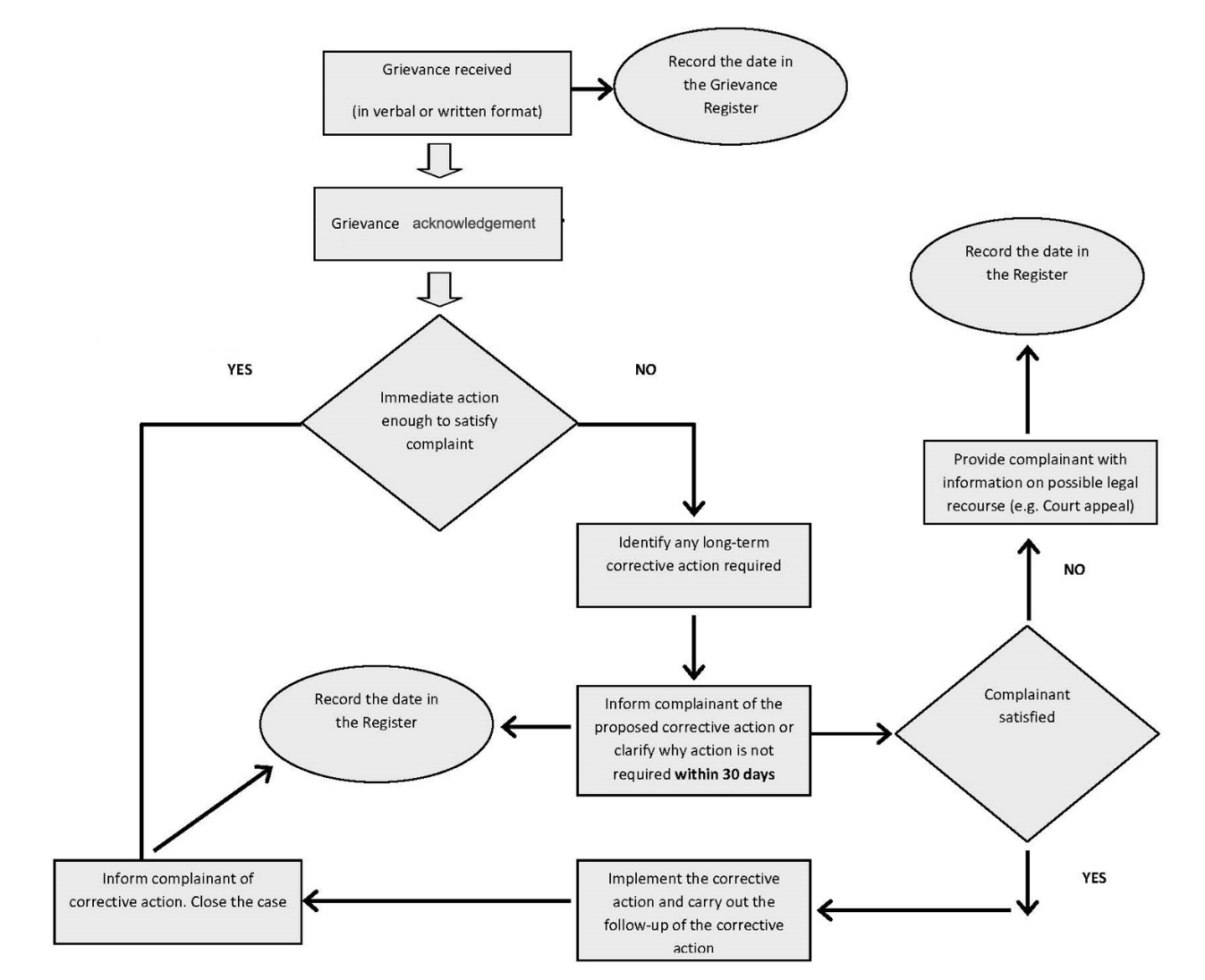 [Shënim i Përkthyesit: Teksti brenda Skicës është format i pa editueshëm]NUMRI I PROJEKTIT:Numri i projektit:  46x16285PËRGATITUR NGA:iC consulenten Ziviltechniker GesmbHSchönbrunnerStrasse 297, A-1120 ViennaTel: +43 1 521 69 0Fax: +43 1 521 69 180E-mail: office@ic-group.orgPËRGATITUR PËR:Ministrinë e Mjedisit, Planifikimit Hapësionor dhe Infrastrukturës Adresa: Ndërtesa e Odës Ekonomike, Kati i Parë, Zyra nr. 2,10000, Prishtinë, Republika e KosovësTel.: +381 (0) 38 200 28 620E-mail 1: mi.info@rks-gov.net; E-mail 2: Gjynejt.Mustafa@rks-gov.netE-mail 3: Besa.Orana@rks-gov.netDATA:20.06.2022BOTUES:Fejzić, Jacimovska, Vaso, MathewsDataRishikimi Nr.BotuesKontrolluar ngaMiratuar ngaNënshkrimi2017-11-020FejzićMathewsUseini2017-11-241FejzićMathewsUseini2018-01-312JacimovskaMathewsUseini2018-03-153JacimovskaMathewsUseini2018-10-044Vaso/ JacimovskaMathewsUseini2019-05-5JacimovskaMathewsUseini2021–09-166VasoMathewsUseini2022-04-017VasoMathewsUseini2022-06-208VasoMathewsUseiniLigjetPërmbledhje dhe pikat kyçeKushtetuta e Republikës të KosovësKushtetuta ndalon heqjen arbitrare të pronës (Neni 46)- autoritetet mund të bëjnë ekspropriimin e pronës nëse ky ekspropriim është i autorizuar me ligj, është i nevojshëm ose i përshtatshëm për arritjen e qëllimit publik ose përkrahjen e interesit publik, dhe pasohet me sigurimin e kompensimit të menjëhershëm dhe adekuat për personin ose personat prona e të cilave ekspropriohet.Ligji për Pronësinë dhe të Drejtat tjera Sendore Nr. 03/L-154 i datës 15 korrik 2009Rregullon krijimin, përmbajtjen, transferimin, mbrojtjen dhe përfundimin e të drejtave sendore si pronësia, të drejtat sendore të kufizuara, posedimi, të drejtat sendore të sigurisë dhe të drejtat sendore të përdorimit.Përcakton se pronësia dhe të drejtat e tjera sendore mund të kufizohen ose hiqen vetëm kundër vullnetit të mbajtësve të ligjshëm në përputhje me kushtet dhe procedurat e përcaktuara me ligjet në fuqi.Ligji për Kadastrën Nr. 04/L-013 i datës 12 gusht 2011Rregullon Kadastrën e pronave të paluajtshme, sondazhet kombëtare dhe kadastrale, punimet gjeodezike dhe kadastrale si dhe përvetësimin, regjistrimin, mbajtjen, mirëmbajtjen dhe përdorimin e të dhënave kadastrale.Ligji për Ndryshimin dhe Plotësimin e Ligjit Nr. 2002/5 për Themelimin e Regjistrit të të Drejtave të Pronës së Paluajtshme nr. 04/L-009, i  datës 21 korrik 2011Përcakton parimet e zbatimit dhe vërtetimit të të drejtave të pronës së paluajtshme në Kosovë përmes mekanizmit të Regjistrit të të Drejtave të Pronës së Paluajtshme. Të drejtat e pronës së paluajtshme duke përfshirë (i) pronësinë, (ii) hipotekat, (iii) servitutet, (iv) të drejtat e përdorimit të pronës komunale, publike, shoqërore dhe shtetërore dhe (v) barrat dhe tarifat pronësore regjistrohen në regjistër. Përcakton autoritetin mbi administrimin e përgjithshëm të Regjistrit në Agjencinë Kadastrale të Kosovës (AKK) dhe emëron Zyrat Kadastrale Komunale (ZKK) për të regjistruar, me shkrim, të drejtat e pronës së paluajtshme në regjistër nën organetLigji për Procedurën Administrative Nr. 02/L-28 i datës 22 korrik 2005Përcakton parimet të cilat duhen respektuar nga të gjitha organet e administratës publike gjatë ushtrimit të funksioneve të tyre përmes akteve administrative individuale ose kolektive.Organeve të administratës publike, gjatë ushtrimit të veprimtarisë të tyre administrative, u kërkohet të vendosin një baraspeshë të drejtë midis interesave publike dhe private të përfshira, për të shmangur cenimin e panevojshëm të të drejtave dhe interesave të personave fizik dhe juridik.Organet e administratës publike nuk lejohen të bëjnë dallimin e personave fizik dhe juridik gjatë procedimit administrativ në bazë të gjinisë, gjuhës, përkatësisë politike ose tjetër, origjinës kombëtare ose shoqërore, pasurisë, lindjes ose ndonjë statusi tjetër.Çdo person fizik dhe juridik ka të drejtë (i) të marrë informata në dispozicion të organeve të administratës publike, (ii) të marrë një informatë të tillë në kohën e duhur, (iii) ta marrë atë në të njëjtën mënyrë si çdo person tjetër dhe (iv) ta marrë atë në një mënyrë ose format të përshtatshëm dhe efektiv.Ligji Nr. 04/L-020 për Ndryshimin e Ligjit për Mbrojtjen dhe Promovimin e të Drejtave të Komuniteteve dhe Pjesëtarëve të tyre në Kosovë Nr. 03/L-047 i datës 21 dhjetor 2011Përcakton komunitetet e Kosovës dhe të drejtat e tyre të veçanta në lidhje me identitetin e tyre, fenë, arsimin, përdorimin e gjuhëve, kulturës, shëndetësisë, mediave, mundësive ekonomike dhe shoqërore, si dhe përfaqësimin e tyre politik në të gjitha mekanizmat shtetërorë.Ofron masa për mbrojtjen e trashëgimisë kulturore dhe fetare, programe për punësim publik veçanërisht për komunitetet Rom, Ashkali dhe Egjiptian, arsimim në gjuhën e tyre etj.Ligji për Përdorimin e Gjuhëve Nr. 02/L-37 i datës 21 tetor 2006Rregullon përdorimin e gjuhëve zyrtare, si dhe të gjuhëve të komuniteteve, gjuha amtare e të cilave nuk është gjuhë zyrtare, në institucionet e Kosovës dhe organizatat dhe ndërmarrjet tjera publike.Jep status të barabartë të gjuhë Shqipe dhe Serb, si gjuhë zyrtare të Kosovës.Ofron të drejtën e të gjitha komuniteteve në Kosovë për të ruajtur, mbajtur dhe promovuar identitetin e tyre gjuhësor.Ligji për Mbrojtjen nga Diskriminimi Nr. 05/L-021 i datës 15 qershor 2015Krijon një kornizë të përgjithshme për parandalimin dhe luftimin e diskriminimit të bazuar në etni, ose në lidhje me çdo komunitet, origjinë shoqërore, racë, etni, ngjyrë, lindje, origjinë, gjini, identitet gjinor, orientim seksual, gjuhë, shtetësi, religjion dhe besim, përkatësi fetare, lidhje politike, opinion politik ose mendim tjetër, status shoqëror ose personal, moshë, status familjar ose martesor, shtatzëni, amësi, pasuri, gjendja shëndetësore, paaftësi, trashëgimi gjenetike ose ndonjë bazë tjetër, me qëllim të zbatimit të parimit të trajtimit të barabartë.Synon të parandalojë të gjitha veprimet ose mosveprimet, të të gjitha institucioneve shtetërore dhe vendore, të personave fizik dhe juridik, të sektorit publik dhe privat, të cilët cenojnë, shkelin ose mund të shkelin të drejtat e çdo personi ose subjekti fizik dhe juridik, ndër të tjera në lidhje me (i. ) qasje në strehim, i cili është në dispozicion të publikut, dhe qasje në forma të tjera të pronës (të luajtshme dhe të paluajtshme) dhe (ii) trajtim i drejtë dhe i barabartë në proceset gjyqësore dhe të gjitha autoritetet e tjera të cilat administrojnë drejtësi.Ligji për Barazinë Gjinore Nr. 05/L-020 i datës 15 qershor 2015Synon mbrojtjen dhe promovimin e barazisë ndërmjet gjinive si vlerë bazë e zhvillimit demokratik të shoqërisë.Ligji për Planifikimin Hapësinor Nr. 04/L-174 i datës 19 gusht 2013Përcakton parimet themelore të planifikimit hapësinor, metodologjinë e zhvillimit hapësinor dhe rregulloret, si dhe përgjegjësitë e organeve administrative në nivel qendror dhe lokal për hartimin dhe zbatimin e dokumenteve të planifikimit hapësinor.Ligji për Ndërtim Nr. 04/L-110 i datës 19 qershor 2012Rregullon procedurën e dhënies të lejeve të ndërtimit, respektimin e kërkesave për leje të ndërtimit, lëshimin e certifikatave të banimit, projektimin, ndërtimin, rikonstruksionin, prishjen, mbikëqyrjen profesionale, inspektimin e ndërtesave.Ligji për Inspektoratin e Mjedisit, Ujërave, Natyrës, Planifikimit Hapësinor dhe Ndërtimit Nr. 04/L-175 i datës 21 tetor 2013Rregullon parimet, organizimin dhe mbikëqyrjen inspektuese, koordinimin e inspektimit mbikëqyrës, të drejtat, detyrat, kompetencat e inspektorëve, të drejtat, detyrimet dhe subjektet mbikëqyrëse, procedurën e kryerjes të inspektimit dhe çështje të tjera të rëndësishme që kanë të bëjnë me mbikëqyrjen inspektuese.Konstaton se mbikëqyrja dhe kontrolli inspektues përmes inspektimit urban duke zbatuar këtë ligj dhe ligje të tjera që kanë të bëjnë me fushën e urbanizimit dhe planifikimit hapësinor është përgjegjësi e Inspektoratit të Planifikimit Hapësinor dhe Urbanistik.ÇështjaDispozitat e Ligjit për Shpronësim të KosovësKriteret e BERZH-sëMasa/Aktiviteti për të tejkaluar boshllëkunShmangia ose minimizimi i zhvendosjeveNuk ka dispozita për shmangien ose minimizimin e zhvendosjesShqyrtimi i projekteve alternative të realizueshme të projektit për të shmangur ose të paktën minimizuar zhvendosjen fizike dhe/ose ekonomike, duke balancuar kostot dhe përfitimet mjedisore, shoqërore dhe financiare.Projekti do të mundësojë marrjen në konsideratë të mikro-rivendosjeve në mënyrë që të shmanget përvetësimi i pronës aty ku është e mundur, në përputhje me Parimet kryesore të përvetësimit/kompensimit të pronës të përcaktuara në PPT.Planifikimi dhe implementimi i zhvendosjesKërkon vetëm një studim mbi shpronësimin si regjistrim bazë, asnjë kërkesë eksplicite lidhur me anketat shoqërore-ekonomike ose zhvillimin e planeve të zhvendosjesDuhet të bëhet një regjistrim dhe një vlerësim bazë shoqëro-ekonomik për t'i identifikuar personat që do të zhvendosen dhe për të përcaktuar se cilët do të kualifikohen për kompensim dhe ndihmë, si dhe duhet të përgatitet dhe zbatohet një plan i veprimit për zhvendosje.Ky Plan i Përvetësimit të Tokës (PPT) përmban një regjistrim dhe anketë shoqërore-ekonomike dhe një matricë të të drejtave.Marrëveshjet e negociuaraNuk kërkon apo inkurajon marrëveshje të negociuara.Inkurajon zgjidhjet e negociuara për të ndihmuar në shmangien e shpronësimit dhe eliminimin e nevojës për të përdorur autoritetin qeveritar për të larguar njerëzit me dhunë.Marrëveshjet e negociuara do të kryhen aty ku është e mundur, edhe para fillimit të procesit të shpronësimit, në përputhje me Parimet Kyçe të Përvetësimit/Kompensimit të Tokës të përcaktuara në PPT.Pranueshmëria e kompensimit dhe formalizmi i pronësisëShpronësimi ndërmerret vetëm për paluajtshmëritë dhe objektet e ndërtimit në paluajtshmëri private. Procesi është i zbatueshëm vetëm për strukturat që janë legalizuar ose mund të legalizohen sipas ligjeve në fuqi në Kosovë në datën e nxjerrjes të vendimit përfundimtar për shpronësim.Mungesa e dokumenteve të pronësisë nuk e diskualifikon nga e drejta për kompensim dhe asistencë asnjë pretendues apo pretendues të pronës, pavarësisht nga statusi i tyre zyrtar.Pasuria e paluajtshme duhet të kompensohet pavarësisht nga statusi formal.Përdoruesit dhe të drejtat joformale të pronësPërdoruesit joformalë të Tokës nuk dihen. Nuk ka dispozita për të drejtën për këtë kategori të personave.Kompensimi i cili do të sigurohet për vlerësimet e bëra në truall dhe humbjen e aseteve të tjera përveç Tokës dhe asistencës për zhvendosjen e ofruar për përdoruesit joformalë të Tokës me kosto të plotë të zëvendësimit.Përdoruesit joformalë të Tokës të afektuar nga humbja e aseteve dhe/ose vlerësimet e Tokës të bëra do të marrin kompensim me kosto të plotë të zëvendësimit. Asnjë përdorues joformal nuk është identifikuar përgjatë kësaj Pjese të ProjektitSigurimi i kompensimit me vlerën zëvendësueseKompensimi është paguar në bazë të vlerës të tregut të pronës.Nuk ka udhëzime specifike në rastet kur nevojitet rivendosjes të mjeteve të jetesës.Kompensimi do të sigurohet me koston e plotë të zëvendësimit, zakonisht e llogaritur si vlera e tregut të aktiveve plus kostot e transaksionit që lidhen me rivendosjen e këtyre aktiveve (tatimet e regjistrimit dhe transferimit).Personat e prekur nga humbja e përhershme e parcelave të Tokës do të marrin kompensim me vlerën e plotë të zëvendësimit.Personat e prekur nga humbja e çdo pasurie në pronë do të marrin kompensim me kosto të plotë të zëvendësimit.Data e PërfundimitPërcakton dispozitat në datën përfundimtare, por nuk kërkon që kjo datë të jetë e mirë-dokumentuar dhe e shpërndarë në të gjithë zonën e projektit. Sipas ligjshmërisë të brendshme, data përfundimtare do të jetë data kur Organi Shpronësues publikon Vendimin mbi pranimin e kërkesës për përpunim të mëtejmë në Gazetën Zyrtare dhe në një gazetë me tirazh të gjerë në Kosovë.Kompensimi nuk do të paguhet për shpenzimet apo vlerën për ndonjë vlerësim të pronës pas datës në të cilën vendimi për pranimin e kërkesës për përpunim të mëtejmë të shpronësimit është shpallur në Gazetën Zyrtare, ose për çdo ndryshim në vlerën e tregut të pronës, ose pas datës të miratimit të vendimit i cili autorizon aktivitetet përgatitore ose date, ose cilado qoftë e para. Data e përfundimit zbatohet për të drejtat ligjore formale ose të pranuara mbi pronën.Personat të cilët zhvendosen në zonën e afektuar nga projekti pas datës të ndërprerjes nuk do të kenë të drejtë për kompensim dhe lloje të tjera të ndihmës. Informata në lidhje me datën e përfundimit do të jetë i mirë-dokumentuar dhe i shpërndarë në gjithë zonën e projektit.Data e përfundimit do të shpaloset dhe shpërndahet publikisht në media dhe në takimet publike në komunitetet e afektuara në fjalë, në përputhje me Parimet Kyçe të Përvetësimit të Tokës/kompensimit të përcaktuara në PPT.Individët dhe grupet e cenuaraAsnjë masë e posaçme nu ka lidhur me grupet e cenuara.Vëmendje e veçantë duhet t'i kushtohet grupeve të cenuara.Identifikimi i personave të cenuar të vlerësuar në PPT. Nuk janë identifikuar ata persona.Mekanizmi i ankesavePronarët ose mbajtësit e interesit kanë të drejtë të paraqesin ankesa në faza të ndryshme të procesit (gjatë vlerësimit të nevojës për shpronësim dhe ligjshmërisë të procesit dhe gjatë përcaktimit të vlerës të pakos të kompensimit) dhe të paraqesin komente me shkrim pranë organit shpronësues gjatë procesit të   konsultimit, por nuk ka kërkesë për mekanizmin e ankesave specifike për projektin. Asnjë proces joformal i konsultimit nuk pranohet jashtë mekanizmit të ankesave me dy faza të përshkruara më sipër.Një mekanizëm i ankesave specifike për projektin duhet të krijohet sa më shpejt që të jetë e mundur në proces, për t'i pranuar dhe trajtuar në kohën e duhur shqetësimet specifike në lidhje me kompensimin dhe zhvendosjen të cilat ngrihen nga personat e zhvendosur dhe/ose anëtarët e komuniteteve nikoqire.Një procedurë ankimuese është krijuar nga Plani i Angazhimit të Palëve të Interesit (PPI) dhe është përfshirë në PPT, dhe do të zbatohet nga MI.Konsultimet dhe sigurimi i informataveOrgani i Shpronësimit bën publikimin e informatave në vijim: njofton pronarin e pronës mbi kërkesën e paraqitur për shpronësim, publikon Vendimin për miratimin e aplikimit, mban dëgjim publik në Komunën ku ndodhen pronat, njofton pronarët/bartësit e interesit të afektuar për të drejtat mbi ankesë në gjykatën kompetente për kundërshtimin e vendimit, publikon Vendimin Përfundimtar mbi pranimin ose refuzimin e kërkesës.Nuk ka dispozita për pronarët të cilët mungojnë nga prona gjatë procesit të shpronësimit, d.m.th. nuk ka masa për të siguruar të drejtat e këtyre pronarëve për t'u informuar në kohë dhe në mënyrën e duhur për çdo veprim administrativ të ndërmarrë ndaj pronës të tyre dhe për mjetet juridike efektive.Nuk ka dispozita për shpalosjen e informatave ose konsultime me palët e tjera të interesit të cilët nuk janë identifikuar në Aplikacionin për Shpronësim (p.sh. përdoruesit joformal).Informatat brenda  në PPT (dhe dokumentet të tjera të shpalosjes si SEP) të shpalosen publikisht për të siguruar që personat e prekur t'i kuptojnë procedurat e kompensimit dhe të dinë se çfarë të presin në faza të ndryshme të projektit. Konsultimet me të gjithë PPPF do të vazhdojnë gjatë gjithë ciklit jetësor të projektit në përputhje me PVL, pra ato do të ndërmerren gjatë zbatimit të kompensimit dhe monitorimit dhe vlerësimit të pagesës të kompensimit.Përveç dhënies të informatave të përcaktuar me ligjet kombëtare, PPIU do të sigurojë që PPT të shpaloset publikisht dhe që dhënia e informatës dhe konsultimet të bëhen në përputhje me PPT-në me të gjithë PNV, pavarësisht statusit formal.Lidhur me pronarët e pronave të cilët  mungojnë, MI do të angazhohet qartë se do të bëjë përpjekje të arsyeshme për të identifikuar dhe lokalizuar siç duhet pronarët  të pronës për të siguruar ofrimin e informatave adekuate dhe në kohë, dhe konsultimet në përputhje me PPT. Asnjë pronar i pronave të cilët  mungojnë  nuk është identifikuar në PPT.Asnjë e dhënë konfidenciale ose personale nuk do të shpaloset.Monitorimi i zbatimit të zhvendosjesAsnjë dispozitë.Monitorimi i procesit të përvetësimit të Tokës dhe restaurimit të mjeteve të jetesës do të bëhet nga dizajnuesi i Projektit dhe duhet të përfshijë pjesëmarrjen e palëve kryesore të interesit, si personat dhe komunitetet e afektuara. Dizajnuesi të Projektit i kërkohet të përgatisë raporte të rregullta vjetore të progresit mbi procesin e përvetësimit dhe kompensimit të Tokës, së bashku me raportin e përfundimit të  përvetësimit të Tokës, kur është i disponueshëm, dërgohen në BERZH.Monitorimi do të bëhet nga Ministria, siç përcaktohet në PPT dhe SEP me pjesëmarrjen e të gjitha palëve të interesit dhe ato të prekura.Njësia e Zbatimit të Projektit e Ministrisë do të jetë përgjegjëse për monitorimin, mirëmbajtjen dhe përditësimin e rregullt të bazës të të dhënave për përvetësimin e Tokës për pronarët/përdoruesit e pronave të prekura.Përmbledhjet e raporteve të progresit do të publikohen në faqen e internetit të Ministrisë. Përveç kësaj, Ministria do të lehtësojë zhvillimin e një Auditimi të Përfundimit në fund të procesit të përvetësimit të Tokës nga një ekspert i pavarur...NdikimiKomuna KadastraleNumri i parcelave të afektuara të Tokës /Numri i gjithsej i parcelave të Tokës përgjatë karrexhatësSipërfaqja e përafërt e Tokës që do të përvetësohet/ Sipërfaqja e përafërt e gjurmës të rrugës (m2)KomentetPërvetësimi i pjesshëm i TokësGjilan-/222-/18630Përvetësimi i pjesshëm i TokësViti4/160284/27990Përvetësimi i pjesshëm i TokësPartesh6//2274160/37080Përvetësimi i pjesshëm i TokësKllokot1/538/15300Lloji i ndikimitKategoria PPPTë DrejtatHUMBJET E PËRHERSHMEHUMBJET E PËRHERSHMEHUMBJET E PËRHERSHMEHumbja e përhershme e strukturave, Tokës ndërtimor (përfshirë humbjen e qasjes në truallin privat ose truall/burime publike).Pronar i TokësKompensimi në para me kosto të plotë të zëvendësimit OSERikthimi i Tokës ndërtimorHumbja e përhershme e strukturave, Tokës ndërtimor (përfshirë humbjen e qasjes në truallin privat ose truall/burime publike).Përdorues formal i Tokës (qiramarrësi)Informata rreth përvetësimit të Tokës të paktën tre muaj para hyrjes në posedim të Tokës, për t'i mundësuar qiramarrësit të gjejë truall tjetër me qiraHumbja e strukturave jo-rezidenciale (gardhet, shpërndarës, etj.) dhe infrastrukturësPronar i strukturës dhe infrastrukturës jo-rezidenciale(biznes apo aktivitet ekonomik)Kompensimi në para me kosto të plotë të zëvendësimitDHEKompensimi lëvizës për pasuritë e luajtshme ose ndihmë për lëvizjen e tyre (nëse kërkohet)Mbështetja e tranzicionit gjatë periudhës e cila  duhet për të rivendosur biznesin në një vend alternativ, por duke mos e tejkaluar në asnjë rast kohëzgjatjen e projektit që pritet të zhvillohet në maksimum 24 muaj (kompensimi i periudhës të tranzicionit).Ofron mbështetje për të gjetur një vendndodhje alternative për biznesin.Kompensimi në para për të hyrat neto humbura gjatë fazës të ndërtimit dhe/ose pagat për punëtorët e punësuar në formën e pagës 6 mujore si kompensim të tranzicionit. HUMBJET E PËRKOHSHMEHUMBJET E PËRKOHSHMEHUMBJET E PËRKOHSHMEHumbje e përkohshme e Tokës ndërtimor.Për përdoruesit e Tokës, kjo i referohet qasjes në truall/burime në pronësi private dhe ose publikePronar i TokësKompensimi në para me kosto të plotë të zëvendësimit për zënien e përkohshme të Tokës në shumën e qirasë me çmimet e tregutDHERikthimi i Tokës dhe infrastrukturës të afektuar në kushtet para projektit  DHEKompensimi në para për çdo pronë të humbur/dëmtuar (p.sh. struktura, gardhët, shpërndarës) me kosto të zëvendësimit.Humbje e përkohshme e Tokës ndërtimor.Për përdoruesit e Tokës, kjo i referohet qasjes në truall/burime në pronësi private dhe ose publikePërdorues formal i Tokës (qiramarrësi) Informata në lidhje me përvetësimin e Tokës të paktën tre muaj para hyrjes në posedim të Tokës, për t'i mundësuar qiramarrësit të gjejë truall tjetër të përshtatshëm/të ngjashëm për qira.Humbje e përkohshme e të hyrave të biznesit dhe/ose burimeve të jetesës (zhvendosje ekonomike) që rezulton nga qasja më e vështirë në truall, ndikimet e shqetësimeve të lidhura me ndërtimin (zhurmë, pluhur).Pronar (i biznesit ose aktivitet ekonomike)Kompensimi në para për të hyrat neto të humbura (ose të hyrat e vlerësuara dhe/ose humbjen e mjeteve të jetesës) gjatë periudhës të përçarjes.Qasja alternative gjatë ndërtimit. Nëse qasja alternative nuk mund të sigurohet, kompensimi në para për të hyrat neto të humbura gjatë fazës të ndërtimit dhe/ose pagat për kohëzgjatjen e ndikimit.Asistencë në ofrimin e rregullimeve alternative të parkimit për biznesin dhe klientët e tij nëse parkimi është I ndikuar.Humbje e përkohshme e vendit të punës dhe/ose burimeve të jetesës (zhvendosje ekonomike) që rezulton nga qasja më e vështirë në truall dhe ndikimet e problemeve të lidhura me ndërtimin (zhurmë, pluhur).Punonjësit Nëse nuk mund të sigurohet qasja alternative, kompensoni pagat e humbura gjatë fazës të ndërtimit OSE ofroni mbështetje në gjetjen e punësimit alternativ.HUMBJET TË TJERA TË PA PËRCAKTUARAHUMBJET TË TJERA TË PA PËRCAKTUARAHUMBJET TË TJERA TË PA PËRCAKTUARAÇdo ndikim i pacaktuar (humbje e përhershme ose e përkohshme)Të gjitha PPPÇdo ndikim i pa përcaktuar do të lehtësohet në përputhje me Ligjin e Kosovës për Shpronësimin dhe parimet dhe kërkesat e politikës së BERZH. Në rast të mospërputhjeve ndërmjet Ligjit për Shpronësimin dhe Politikës të BERZH në një rast të veçantë, do të mbizotërojë dispozita më e favorshme për pronarin/përdoruesin e afektuar.DetyraAutoriteti PërgjegjësZbulimi i informatave për të gjithë personat dhe komunitetet e afektuara nga ProjektiMI përmes NjZP-së dhe Komunave të Kllokotit, Vitisë, Parteshit dhe GjilanitVlerësimi i pasurisëMF (Zyra për Vlerësimin e Pasurisë)Komunikimi i drejtpërdrejtë dhe vizita tek pronarët/banorëtMI si përfitues i shpronësimit dhe MMPHI si organ shpronësuesNegociatat dhe aktivitetet e shpronësimit, para fillimit të ndërtimit MMPHIPagesa/sigurimi i pakove të kompensimitMMPHIMonitorimi dhe raportimi në lidhje me shpronësimet MI përmes NjZP-sëMonitorimi dhe raportimi në lidhje me pushtimin e përkohshëm të Tokës që bëhet pas fillimit të ndërtimitKontraktoriMenaxhimi i ankesaveMI përmes NjZP-së dhe Kontraktori22/06/2017Referenca:5197/2017Për:Servet Spahiu – zv. Sekretar i Përgjithshëm/MMPHIAfrim Murati- Drejtor i Departamentit për Shpronësim /MMPHICC:Përmes:Rame Qupeva - Drejtor i Departamentit të Infrastrukturës RrugoreNga:Hysen Merovci - Menaxher i Shërbimeve GjeodezikeÇështja:Fillimi i procedurave të studimit të shpronësimit për projektin:“Rehabilitimi i Rrugës Kombëtare N25.3, Pjesa: Kllokot - Gjilan”, L=14.5kmNumri i referencës:Emri i plotë (opsionale)Informata e kontaktiJu lutemi të shënoni se si dëshironi të jeni të kontaktuar (postë, telefon, e-mail).Me Postë (Ju lutem jepni adresën e postës):__________________________________________________________________________________________________________________________________________________________________________Me Telefon:________________________________________________Me E-mail: ___________________________________________________Me Postë (Ju lutem jepni adresën e postës):__________________________________________________________________________________________________________________________________________________________________________Me Telefon:________________________________________________Me E-mail: ___________________________________________________Me Postë (Ju lutem jepni adresën e postës):__________________________________________________________________________________________________________________________________________________________________________Me Telefon:________________________________________________Me E-mail: ___________________________________________________Gjuha e preferuar e komunikimitShqipe Serbe Angleze (nëse është e mundur)Shqipe Serbe Angleze (nëse është e mundur)Shqipe Serbe Angleze (nëse është e mundur)Përshkrimi i Incidentit për AnkesëPërshkrimi i Incidentit për AnkesëPërshkrimi i Incidentit për AnkesëÇfarë ka ndodhur? Ku ka ndodhur? Kujt i ka ndodhur? Cili është rezultati i çështjes?Data e Incidentit/AnkesësData e Incidentit/AnkesësIncidenti/ankesa në kohën (data ________________)Ka ndodhur më shumë se një herë (sa herë?_____)Në vazhdim (duke qenë çështje )Incidenti/ankesa në kohën (data ________________)Ka ndodhur më shumë se një herë (sa herë?_____)Në vazhdim (duke qenë çështje )Çfarë dëshironi që të ndodhë?Çfarë dëshironi që të ndodhë?Çfarë dëshironi që të ndodhë?Çfarë dëshironi që të ndodhë?